Newspaper IndexA monthly publication of newspaper’s articlesFromBusiness Recorder, Daily Times, Dawn, Finincial Times, Khaleej Times, The Nation and The News Compiled byMuhammad Asif KhanDeputy Chief Librarian, Serials Section, P.U. LibrarySyed Saleem Abbass ZaidiDeputy Chief Librarian, Information Resource Centre, P.U.LibraryKashif KhursheedSenior Librarian, Multimedia Section, P.U. LibraryHamid AliSenior Librarian, Oriental Section, P.U. LibraryShafiq Ur RehmanSenior Librarian, Serial Section, P.U. LibraryMuhammad RazaqLibrarian, Circulation Section, P.U. LibraryHaji MahmoodLibrarian, ,Circulation Section, P.U. LibraryIram Shahzad AliLibrarian, Cataloguing Section, P.U. Library
Published byPunjab University Library
© 2013 Ch. Muhammad Hanif Chief Librarian Punjab University Library, LahorePrefacePunjab University Library is providing an indexing service “Newspaper’s index”. This is a monthly publication of newspaper articles published in famous local and foreign newspapers. Since January 2005 library is also providing this index on internet. Library is offering the current index as well as the archives and a cumulative index on our website http://www.pulibrary.edu.pk, In addition to that, hard and soft copies of the indices are also available in the Serials section of the Library.Contents are divided in two categories, Pakistan and the other World. Furthermore both of the categories have their sub-contents arranged alphabetically under various subjects. Indexed entries are further arranged under author alphabetically within their relevant subjects. Indexed entries provide bibliographic information about the articles. The scope, arrangement, format and abbreviations used in the index are as under.Scope:	This Index covers seven major English newspapers "Khaleej Times, Dawn, The Nation, The News, Business Recorder, Financial Times and Daily Times".Bibliographical Information:It is a subject index; Entries in each subject have been arranged alphabetically by author.Sample entry:Maleeha Lodhi. "Wake-up call for political leaders." The News, 9 April, 2013, p.7Author:	Only Christian author’s names are inverted in their  family name e.g. Roy C. Macridis will be inverted as Macridis, Roy C.Title:	Complete title of the article is in double quotes “Title: subtitle” while sub-title (if any) is separated with colon ( : ).Publisher:	Name of the news paper e.g. The NationDate of Publication: Abbreviated month and year of publication are printed in the Format ”1Jan. 2013,”Page No:	Regular pages are indicated as p.7, while pages having a specific category name are indexed as, “Business & Economics Review. IV”Ch. Muhammad HanifChief LibrarianPunjab University LibraryNewspaper IndexVol. 12 No. 8 August, 2013Contents SummaryArticles Index(6-23)E-Journals Databases / E-Books(24)Foreign Research Journals (25-26)New Arrivals English (27-30)New Arrivals Urdu(31-34)Articles IndexDetailed ContentsList of Digital Library E-Journals DatabasesNote: All of the resources are available only from registered IPs provided by ITC, University of the Punjab and can not be accessed outside The University Campuses.E-BooksSubject wise List of 56 Foreign Research Journals Subscribed in 2013List of New Arrivals for the Month of August 2013فہرست اردو کتب  ماہ اگست 2013ءPlease visit PunjabUniversity Library’s website to downloadcurrent issue http://www.pulibrary.edu.pk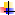 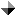 Sr. No.SubjectPage No.Agriculture6Arts & Sports – Pakistan6Arts & Sports – World6Banking, Finance and Stock Exchange6Biographies7Business, Economics & Industry7Crimes9Current Issues – Pakistan9Current Issues – World9Defense/ Military 10Education – Pakistan10Education World11Geography and Travel 11Governance / Policies – Pakistan11Governance / Policies – World12Health and Environment 12History and Archaeology – Pakistan12History and Archaeology – World13Human Rights–Pakistan13Human Rights – World13India Politics, Policies and Relations13Indo-Pak Relations13Internationl Relations 14Islam 14Kashmir And Kashmir Issues15Language and Literature 15Law and Legislation 15Media – Pakistan16Media – World16Miscellaneous16Other Religion16Organizations16Pakistan Foreign Relations17Peace and war / After effects17Politics – Pakistan17Politics – World18Power Resources ( Gas, Oil, Dam, etc)20Science and Information Technology20Social Problems 21Society and Culture – Pakistan21Society and Culture – World21Terrorism 22US Politics, Policies and Relations22World Conflicts23AGRICULTURE Ito, Takatoshi. "Abe should aim his third arrow at Japan's farmers." Financial Times, 13 June, 2013, P.9Lynn, Kyaw Ye. "Myanmar's beans and pulses industry survives changing times." Business Recorder, 17 July, 2013, p.20ARTS & SPORTS – A.K. Bhurgri. "Even the best...?." Business Recorder, 13 July, 2013, Weekend. IVA.K. Bhurgri. "Quite simple and yet not." Business Recorder, 20 July, 2013, Weekend. IVA.K. Bhurgri. "The brilliance that is Zia." Business Recorder, 6 July, 2013, Weekend. IVCHAUBURJI. "Of raagas and the monsoon." The Nation, 18 July, 2013, P.6 Farooq Sulehria. "Gender roles." The News, 20 July, 2013, p.6M.J. Akbar. "Murmurs of consience." Dawn, 21 July, 2013, P.8M.J.Akbar. "A history of the future." Khaleej Times, 15 July, 2013, P.13Mohan, Shivani. "Stealing the show." Khaleej Times, 13 July, 2013, P.7Nadeem Zuberi. "A tribute to mother nature." Business Recorder, 6 July, 2013, Weekend. IINadeem Zuberi. "Aura and mystique of holy words." Business Recorder, 20 July, 2013, Weekend. IINadeem Zuberi. "Exotically bcarved and vivid calligraphy." Business Recorder, 13 July, 2013, Weekend. IINadeem Zuberi. "Love, appreciation and respect." Business Recorder, 27 July, 2013, saturday week endRafia Zakaria. "War and the tourist." Dawn, 10 July, 2013, P.7ARTS & SPORTS – WORLDMaguire, Helen. "EU club retains appeal, despite internal troubles." Business Recorder, 7 July, 2013, p.16BANKING , FINANCE AND  STOCK EXCHANGE"Buying up the world: Qatar holding has put its cash to work since 2007, investing billions in global companies." Financial Times, 5 July, 2013, P.7Aamir Allawala. "Why business community feels let down?: Federal Budget." Business Recorder, 19 July, 2013, p.20Anjum Ibrahim. "A shambolic budget." Business Recorder, 1 July, 2013, p.16Anjum Ibrahim. "IMF bests Dar." Business Recorder, 8 July, 2013, p.16Anjum Ibrahim. "The rupee slide." Business Recorder, 29 July, 2013, p.18Anjum Ibrahim. "Three provincial budgets." Business Recorder, 15 July, 2013, p.16 Ashfaque H Khan. "The new IMF programme." The News, 9 July, 2013, p.6Ashfaque H. Khan. "Safeguarding the IMF programme." The News, 16 July, 2013, p.6Augar , Philip . "Reckless banking should be a criminal offence ." Financial Times, 19 June, 2013, 9P.Benkler, Yochai. ": Make privacy part of the transatlantic trade talks ." Financial Times, 18 June, 2013, 11P.Chassany, Anne-Sylvaine. "Forced into the shadows." Financial Times, 7 June, 2013, P.7Chris, Gilles. "What works at the fed might not be quite right for Britain." Financial Times, 4 July, 2013, P.7David, Pilling. "Japan is not ready for the fourth of abe's arrows." Financial Times, 4 July, 2013, P.7Dr Shahnaz khan. "Budget and citizens." The Nation, 8 July, 2013, P.6 Dr, Nadeemul Haq. "Tax to GDP ratio- II: Have we got our narrative wrong?." Business Recorder, 17 July, 2013, p.20Dr, Nadeemul Haq. "Tax to GDP ratio: Have we got our narrative wrong?." Business Recorder, 15 July, 2013, p.16Ford, Jonathan. "Osborne shouldn't treat RBS like his family business." Financial Times, 14 June, 2013, P.9Freeman, Andrew. "Outdated technology could lead to another crisis in banking." Financial Times, 16 July, 2013, P.9Gapper, John. "Banks should keep out of mines and warehouses." Financial Times, 25 July, 2013, P.7Harding, Robin . "A mysterious divergence." Financial Times, 25 July, 2013, P.5Henny, Sender. "Money for nothing." Financial Times, 12 July, 2013, P.7Henry, Kaufman. "The fed must change itself as well as its policies." Financial Times, 9 July, 2013, P.7Huzaima Bukhari. "Apathy of Parliament: Finance Act 2013." Business Recorder, 5 July, 2013, p.20Huzaima Bukhari. "Apathy of Parliament: Finance Act 2013." Business Recorder, 5 July, 2013, p.20Idrees Khawaja. "The minister." The News, 5 July, 2013, p.6John, Gapper. "Regulators are finally catching up with banks." Financial Times, 4 July, 2013, P.7John, Kay. "Quantitative easing and the curious case of the leaky bucket." Financial Times, 10 July, 2013, P.7John. "The investor's dilemma." Financial Times, 11 July, 2013, P.7Kay, John. "Britain is leading the world when it comes to bank reform." Financial Times, 26 June, 2013, 7P.Kay, John. "The market is not the best place to set a fair price for assets." Financial Times, 17 July, 2013, P.7Lambert, Richard. "There are better gauges of economic health than clumsy GDP." Financial Times, 25 July, 2013, P.7Luce, Edward . "Simpson nad bowles are wrong about the US debt." Financial Times, 15 July, 2013, P.7M Mudassar Aqil. "Financing Pakistan's future." Business Recorder, 26 July, 2013, p.20Maleeha Lodhi. "Life and debt in Pakistan." Khaleej Times, 4 July, 2013, P.15Maleeha Lodhi. "Tax: a matter of life and debt." The News, 2 July, 2013, p.7Malik, Muhammad Ashraf. "dar was talking a lot of sense." Business Recorder, 7 July, 2013, p.16McCrum, Dan. "Fighting the fed." Financial Times, 3 June, 2013, P.7Miles, David. "Ignore the pessimists--central baks banks are helping." Financial Times, 28 June, 2013, 7P.Muhammad Yaqub. "Controlling inflation." The News, 17 July, 2013, p.6Muhammad Yaqub. "Fair game for the IMF." The News, 10 July, 2013, p.6Munchau, Volfgang. "Hail the outbreak of honesty about greece's abilout." Financial Times, 10 June, 2013, P.11Munchau, Wolfgang . "Europe is ignoring the true scale of bank losses." Financial Times, 24 June, 2013, 11P.Munchau, Wolfgang. "Crexit is starting to look mor feasible for athens." Financial Times, 22 July, 2013, P.7Nadee Qureshi. "Where has the money gone?." Khaleej Times, 2 July, 2013, P.11Nader, Ralph. "A living legacy." The News, 13 July, 2013, p.7Naeem Sadiq. "Dear bank." The News, 12 July, 2013, p.6Najma Sadeque. "The other untapped free money." The Nation, 17 July, 2013, P. 7Patrick, Fenkins. "Upsetting the narrative." Financial Times, 15 July, 2013, P.5Posen, Adam. "After Bernanke, make the unconventional the norm." Financial Times, 16 July, 2013, P.9Ralph, Atkins. "A change of gear." Financial Times, 1 July, 2013, P.7Ralph, Oliver. "Lex in depth." Financial Times, 23 July, 2013, P.7Sandbu, Martin . "Forget the fged - its, s the ECB that should worry investors ." Financial Times, 21 June, 2013, 9P.Schneider, Mark. "Quarterly reports come too late for modern investors." Financial Times, 23 July, 2013, P.9Shamshad Ahmad. "Swallowing the IMF 'bullet'." The Nation, 2 July, 2013, P.6 Sinn, Hsns-Werner. "It is wrong to portray Germany as the euro winner." Financial Times, 23 July, 2013, P.9Syed Moazzam Hai. "Grassroots stock exchange." The News, 4 July, 2013, p.6Syed, Bakhtiyar Kazmi. "Conclueding profit." Business Recorder, 10 July, 2013, p.20Tait, Nikki. "Lex in depth." Financial Times, 13 June, 2013, P.7Tony, Barber . "Europe gears up for a a final, toxic confrontation." Financial Times, 10 July, 2013, P.7Whitney, Meredith. "Detroit may start a wave of municipal bankruptcies." Financial Times, 24 July, 2013, P.9Wigglesworth, Robin. "End of the line." Financial Times, 24 June, 2013, 9P.Wolf , Martin. "The toxic legacy of the Greek Crisis ." Financial Times, 19 June, 2013, 9P.Wolf, Martin. "Britain must fix its banks-not it monetary policy." Financial Times, 7 June, 2013, P.9Wolfgang, Munchau. "The EU will regret terminating a banking union." Financial Times, 1 July, 2013, P.9Zafar Azeem. "Confronting economic challeges." Business Recorder, 4 July, 2013, p.20BIOGRAPHIES Akif Abdulamir. "Wehn guilt starts gnawing at the conscience." The Nation, 29 July, 2013, P. 7Brian, Groom. "A relentless moderniser makes her mark on a mail world." Financial Times, 13/14 July, 2013,s P.7Gardner, David . "Mr Hizbollah, gambling its survival in syria's civil war." Financial Times, 1/2 June, 2013, P.7I.A. Rehman. "'Hang Dr. Zulfiqar'." Dawn, 25 July, 2013, P.7Khalaf, Roula . "The insider promising to open up Iran to the outside." Financial Times, 22/23 June, 2013, 7P.Kuper , Simon . "The  Wizard of barcelona gets tackled by the taxman." Financial Times, 15/16 June, 2013, 7P.Kuper, Simon . "The profit-driven boss whose sport has caught up with him." Financial Times, 20/21 July, 2013, P.7McCrum, Dan. "The king of the boand market makes another bold call." Financial Times, 8/9 June, 2013, P.9Muhammad Saeed Akhtar. "Ideal sister of Quaid-i-Azam." The Nation, 9 July, 2013, P.7 Njanji, Susan. "Mandela, Grace Machel mark wedding anniversary." Business Recorder, 20 July, 2013, Weekend. ISingh, Rahul. "Wimbledon memories." Khaleej Times, 2 July, 2013, P.11Stephen, Foley. "From facebook's enemes to traders of the web's currency." Financial Times, 6/7 July, 2013, P.7The Mala backlash. "Bina Shah." Dawn, 16 July, 2013, P.6BUSINESS, ECONOMICS & INDUSTRYAbid Hasan. "Culpability for crises." The News, 24 July, 2013, p.6Agha Waqar. "Privatisation: the rightway." The News, 29 July, 2013, p.6Ahsan Munir. "Revamping an industry." Dawn, 29 July, 2013, P.6Allen, Kate. "Southeastern shift: the new leaders of global growth." Financial Times, 5 June, 2013, P.7Amir Zia. "The rural card." The News, 15 July, 2013, p.7Amjed Jaaved. "The myth of 'change'." Daily Times, 23 July, 2013, P. A6Anderlini, Jamil . "Ambitions in excess." Financial Times, 17 June, 2013, 6P.Andrea, Felsted. "A difficult brief." Financial Times, 4 July, 2013, P.5Arvind, Subramanian. "The curious case of the protectionist dog that has not barked." Financial Times, 11 July, 2013, 9P.Ashfaque H Khan. "Bad inheritance." The News, 2 July, 2013, p.6Ashfaque H. Khan. "Review the tax target." The News, 23 July, 2013, p.6Ashfaque H. Khan. "The rupee under pressure." The News, 30 July, 2013, p.6Azam Khalil. "Any solution for the economy?." The Nation, 5 July, 2013, P.7 Barghini, Tiziana. "Detroit filing sends benefits' warning to other cities." Business Recorder, 21 July, 2013, p.16Bhagwati, Jagdish. "Signing up to safety rules does workers more harm than good." Financial Times, 19 July, 2013, P.7Bhaskar, P.G. "The tipping point." Khaleej Times, 6 July, 2013, P.7Chris, Nuttall. "Battle of the speed machines." Financial Times, 10 July, 2013, P.5Cohen, Roger. "Europes' truth." Khaleej Times, 4 July, 2013, P.15Comarmond, Cecile de. "Online retail begins to click in Africa's biggest market." Business Recorder, 3 July, 2013, p.22Davies, Gavyn . "Unwinding the world's biggest economic experiment." Financial Times, 22/23 June, 2013, 7P.Dr Kamal Mannoo. "Confusion all around!." The Nation, 17 July, 2013, P.6 Dr Kamal Mannoo. "Points to ponder." The Nation, 3 July, 2013, P.6 Dr, Nadeemul Haque. "An economy of shortages!." Business Recorder, 18 July, 2013, p.20Dr, Vaqar Ahmed. "Pakistan at WTO." Business Recorder, 24 July, 2013, p.20Eric, Schmidt . "Why we need to simplify our corporate tax system ." Financial Times, 17 June, 2013, 9P.Fareed Zakaria . "A hard choice." Khaleej Times, 20 July, 2013, P.7Farooq Sumar. "Time is running out." Daily Times, 12 July, 2013, P. A7Farrukh Saleem. "Rupees one trillion." The News, 21 July, 2013, p.6Fondathan. "The great tax fudge ." Financial Times, 21 June, 2013, 7P.Gapper , Jpjm . "Big steel has become a very big problem for china ." Financial Times, 20 June, 2013, 9P.Gapper, John. "The city has gone too far for minority investors' sake." Financial Times, 27 June, 2013, 9P.Giles, Chris. "Slower but stedy." Financial Times, 24 July, 2013, P.6Gu Yu. "Out of proportion." Financial Times, 10 June, 2013, P.9Guriev, Sergei. "Russia is not a place you would want to do business ." Financial Times, 21 June, 2013, 9P.Gyorgy Scrinis. "Why be food literate?." The Nation, 31 July, 2013, P. 7Hanke, Steve . "Now is not the time to step up the economic war against Iran." Financial Times, 22 July, 2013, P.7Harding, Robin. "Get ready, America-the economy is about to take off." Financial Times, 1/2 June, 2013, P.7Hazanavicius, Michel. "European art needs an 'exception culturele' if it is to thrive." Financial Times, 13 June, 2013, P.9Hussain H. Zaidi. "Beyond breaking the bowl." The News, 22 July, 2013, p.6Hussain H. Zaidi. "The population debate." The News, 31 July, 2013, p.6Jamil Nasir. "The making of an Asian tiger." The News, 27 July, 2013, p.6Kay, John. "Directors have a duty beyond just enriching shareholders." Financial Times, 5 June, 2013, P.9Khurram Husain. "Dominant borrower." Dawn, 11 July, 2013, P.7Khurram Husain. "Seizing the moment." Dawn, 4 July, 2013, P.7Lal Khan. "'Higher than the Himalayas'." Daily Times, 14 July, 2013, P. A7Lawrence, Summers. "Help American businesses-tax their profits abroad." Financial Times, 8 July, 2013, P.11Letta, Enrico. "Europe must act to end the scourge of youth joblessness." Financial Times, 24 June, 2013, 11P.M Saeed Khalid. "Dar and people." The News, 3 July, 2013, p.6M. Saeed Khalid. "Changing fortunes." The News, 26 July, 2013, p.6Malik Muhammad Ashraf. "God is running Pakistan." Daily Times, 23 July, 2013, P. A7Martin, Wolf. "Risks of a hard landing for China." Financial Times, 3 July, 2013, P.7Martin, Wolf. "Why China will not buy the world." Financial Times, 10 July, 2013, P.7Muhammad Anwar. "Border trade it matters." Business Recorder, 31 July, 2013, p.20Muhammad Yaqub. "Piecemeal economic management." The News, 27 July, 2013, p.7Munchau, Wolfgang. "Austerity, like a b-movie monster, will keep coming back." Financial Times, 3 June, 2013, P.9Naeem Tahir. "What a budget." Daily Times, 6 July, 2013, P. A7Niall, Ferguson. "Merkel's deutsche michel' ploy is bad economics." Financial Times, 12 July, 2013, P.9Osama Aftab. "Exploit the bulge." Dawn, 11 July, 2013, P.6Politi, Fames. "Fiscal fallout." Financial Times, 17 July, 2013, P.5Power, Jonathan. "Merkel should read hitler." Khaleej Times, 11 July, 2013, P.13Qureish Raghib. "Bhendi Bazaar: an oasis of economic evolution." Daily Times, 2 July, 2013, P. A6Rafia Zakaria. "Neoliberalism and the Taliban." Dawn, 24 July, 2013, P.7Reed, John. "A bitter harvest." Financial Times, 22 July, 2013, P.5Ruchir, Sharma. "Booms, busts and protests-normal life in emerging countries." Financial Times, 2 July, 2013, P.11s. Tariq. "Economics for the common man ." The Nation, 7 July, 2013, P. 6Sakib Sherani. "Public sector revamp." Dawn, 26 July, 2013, P.7Scheherazade, Daneshkhu. "Object of desire." Financial Times, 9 July, 2013, P.5Schnettler, Daniel. "Detroit officials hope bankruptcy will turn it around." Business Recorder, 22 July, 2013, p.16Shahid Kardar. "Predictable programme." Dawn, 9 July, 2013, P.7Syed Bakhtiyar Kazmi. "Celebrations galore." Daily Times, 8 July, 2013, P. A6Syed, Bakhtiya Kazmi. "Shipbuilding." Business Recorder, 21 July, 2013, p.16Tarvainen, Sinikka. "Political crisis grips Portugal as economic worries mount." Business Recorder, 6 July, 2013, p.20Wolf, Martin . "The overstated inflation danger." Financial Times, 12 June, 2013, P.7Wolf, Martin. "Careless talk may cost the economy." Financial Times, 26 June, 2013, 7P.Wolf, Martin. "Globalisation in a time of transition." Financial Times, 17 July, 2013, P.7CRIMESAasim Zafar Khan. "A real story." The News, 10 July, 2013, p.6Dyer, Geoff. "A hard war to wage." Financial Times, 4 June, 2013, P.7Goldberg, Andy. "Did Asian deference cause plane crash?: US media ask ." Business Recorder, 13 July, 2013, p.20Ishrat Saleem. "Dripping with hypocricy." Daily Times, 30 July, 2013, P. A6Jamil Nasir. "Corruption scorecard." The News, 19 July, 2013, p.6Javid Ansari. "Sifting myth from reality." Business Recorder, 29 July, 2013, p.18Khwaja Ali Zubair. "The last mobile phone stolen Karachi chapter." Daily Times, 27 July, 2013, P. A7Najmul Hasan Rizvi. "Handcuffs made of straw." Khaleej Times, 23 July, 2013, P.11Rachman, Gideon. "In snowden's privacy fight, the spies are likely to win." Financial Times, 11 June, 2013, P.9Scannell, Kara . "Without a trace." Financial Times, 1/2 June, 2013, P.5Warrell, Helen. "Are we safer now?." Financial Times, 18 July, 2013, P.7CURRENT ISSUES – A.G. Noorani. "Phenomenon of protests." Dawn, 13 July, 2013, P.7Aasim Zafar Khan. "The bravery of being out of range." The News, 27 July, 2013, p.6Aasim Zafar Khan. "The headmaster's lecture." The News, 14 July, 2013, p.6Afiya Shehrbano. "Permanent victimhood." The News, 24 July, 2013, p.6Amir Zia. "Misplaced priorities." The News, 1 July, 2013, p.7Anjum Altaf. "Curious ease of Hyderabad." Dawn, 16 July, 2013, P.7Asna Ali. "The mirror." The News, 17 July, 2013, p.6Ayaz Amir. "Swept by tides of hly patriotism." The News, 12 July, 2013, p.6Ayaz Amir. "The two faces of innocence." The News, 19 July, 2013, p.6Babar Sattar. "The terror syndicate." The News, 6 July, 2013, p.7Cloughley, Brian. "To the mullahs of Karak." The News, 25 July, 2013, p.6Cork, Chris. "Unfailing." The News, 1 July, 2013, p.7Dr Kamal Mannoo. "Extended Fund Facility- IMF." The Nation, 10 July, 2013, P. 6Faisal Bari. "No capacity to deliver." Dawn, 19 July, 2013, P.7Farooq Hameed Khan. "Raids and reportsFarooq Sulehria. "The garrison state." The News, 13 July, 2013, p.6Ghazi Salahuddin. "'Here I stand, one girl'." The News, 14 July, 2013, p.7Kamila Hyat. "Malala and matters of the mind." The News, 18 July, 2013, p.7Kamila Hyat. "Not just a matter of politics." The News, 4 July, 2013, p.7Kamila Hyat. "We cannot live by hanging." The News, 11 July, 2013, p.7Khadim Hussain. "The obscurant discourse." Dawn, 22 July, 2013, P.7Khurram Husain. "Power policy gaps." Dawn, 25 July, 2013, P.7Maleeha Lodhi. "Flawed narratives." The News, 16 July, 2013, p.7Masood Hasan. "Hellow Swat." The News, 28 July, 2013, p.7Mosharraf Zaidi. "After the leak, what next?." The News, 11 July, 2013, p.6Muhammad Ashraf Azim. "Pakistanis's image probalems." The Nation, 9 July, 2013, P. 6Naeem Tahir. "Ladies, go home please." Daily Times, 27 July, 2013, P. A7Rafia Zakaria. "Beyond Malala." Dawn, 17 July, 2013, P.7S. Iftikhar Murshed. "Malala of Pakistan." The News, 21 July, 2013, p.6Saleem Safi . "What to do with the report." The News, 30 July, 2013, p.6Shada Islam. "Breach of trust." Dawn, 6 July, 2013, P.6Shada Islam. "No role model close by." Dawn, 20 July, 2013, P.6Shada Islam. "Shadow over Egypt." Dawn, 27 July, 2013, P.6Smmson simon sharaf. "Conflict of ethnic vulenrability." The Nation, 27 July, 2013, P. 6Umejamal. "PML-N and their man on the hill." The Nation, 26 July, 2013, P.6 Zafar Hilaly. "How we survive." The News, 2 July, 2013, p.6CURRENT ISSUES – WORLDAsif Ezdi. "The roots of Afghan turmoil." The News, 8 July, 2013, p.6Javid Husain. "Egypt in turmoil." The Nation, 9 July, 2013, P. 6K. Iqbal . "In the middle of nowhere." The Nation, 15 July, 2013, P. 6Muhammad Asim. "Morsi's toppling:a blow for secularism." The Nation, 8 July, 2013, P.7 Najmuddin A. Shaikh. "Fallout of Syrian conflict." Dawn, 31 July, 2013, P.7DEFENSE/ MILITARYA R Siddiqi. "Commando complex." The News, 11 July, 2013, p.6Dr Mohammad Taqi. "Choosing derelication over collusion." Daily Times, 18 July, 2013, P. A6Eric s.Margolis. "Message to teh Muslim world?." The Nation, 7 July, 2013, P.7 Farhan Bokhari. "Bulding a better security environment." The Nation, 16 July, 2013, P.7 Farman Kakar. "Why can Pakistan not stop drone attacks?." Daily Times, 23 July, 2013, P. A7Harris Khalique. "From security to human security." The News, 17 July, 2013, p.7Hasan Naser. "Lessons for security estalishment." Daily Times, 16 July, 2013, P. A7Hasan Naser. "Quetta carnage: need for a new security paradigm." Daily Times, 1 July, 2013, P. A7Hussain Nadim. "If The ISI did it." Daily Times, 29 July, 2013, P. A7Ikram Sehgal. "National security strategy (pt-I)." The News, 25 July, 2013, p.6Ikram Sehgal. "National security strategy (pt-II)." The News, 27 July, 2013, p.6Ikram Sehgal. "The trial." The News, 4 July, 2013, p.6Ishrat Saleem. "People of Fata." The News, 5 July, 2013, p.7Javid Husain. "Towards comprehensive security." The Nation, 23 July, 2013, P.6 M.A.Niazi. "Reliving the raid." The Nation, 19 July, 2013, P. 6Malik Muhammad Ashraf. "Atoning for the past follies." The Nation, 27 July, 2013, P. 7Martin, Kevin. "Change the policy." The News, 20 July, 2013, p.7Masood Hasan. "A shame indeed." The News, 18 July, 2013, p.6Masood Khan. "Pakistan adn nuclear security." The Nation, 10 July, 2013, P.7 Muhammad Amir Rana. "Clarity is still missing." Dawn, 28 July, 2013, P.9Munir Akram. "Tips to contain militancy." Dawn, 7 July, 2013, P.9Omer Wahaj. "Who will protect you?." The News, 4 July, 2013, p.6Rehan Khan. "Drone attacks and their ramifications." Daily Times, 18 July, 2013, P. A7Saad Hafiz. "The drone signature." Daily Times, 8 July, 2013, P. A7Sharon Bernstein. "Obamacare's foot sldiers train to enrooll the masses." Business Recorder, 27 July, 2013, p.20Wajahat H. Khan. "The chief's materix (pt-1)." The News, 31 July, 2013, p.6EDUCATION – Anjum Altaf. "Is more money good news?." Dawn, 8 July, 2013, P.7Atta ur Rahman. "The science of life." The News, 20 July, 2013, p.6Ayesha Sharwani. "Schools out vacation in." Business Recorder, 13 July, 2013, Weekend. IIIDr Qaisar Rashid. "Pakistani students, theresa may and Adam Thomson." Daily Times, 24 July, 2013, P. A6Faisal Bari. "Clear case of overkill." Dawn, 5 July, 2013, P.7Fareeha Zafar. "The Who, Where and why of out of school children." Daily Times, 30 July, 2013, P. A7Idrees Khawaja. "Wilful default." The News, 26 July, 2013, p.6Inayatullah. "UN Pakistan programme and EFA." The Nation, 20 July, 2013, P. 7Jan-e-Alam Khaki. "The quest for questions." Dawn, 19 July, 2013, P.6Javaid R Laghari. "Flying high." The News, 6 July, 2013, p.6Javaid R. Laghari. "Research should lead the way." The News, 16 July, 2013, p.6Javaid R. Laghari. "State of higher education." The News, 31 July, 2013, p.6MalikMuhammad Ashraf. "." Daily Times, 15 July, 2013, P. A7Mathews, Moni. "Taking a step back." Khaleej Times, 25 July, 2013, P.15Mohammad Ahmad. "Malala, the day of hope." Daily Times, 16 July, 2013, P. A7Parvez Jamil. "Counselling at the crossroads." Daily Times, 19 July, 2013, P. A7Qaisar Rashid. "Pakistani students and Glasgow, a case studt in racism." Daily Times, 2 July, 2013, P. A6Sadad Shahid. "A fantastic dream." The News, 22 July, 2013, p.6Sakib Sherani. "Education emergency." Dawn, 12 July, 2013, P.7Shahid Amjad . "Open letter to HEC." Daily Times, 8 July, 2013, P. A7Syed Bakhtiyar Kazmi. "Simply bored." Daily Times, 22 July, 2013, P. A6Syed Mansoor Hussain. "Selling off Pakistan bit by bit." Daily Times, 27 July, 2013, P. A6Zirgham Nabi Afridi. "The challenge of recognition." The News, 2 July, 2013, p.6Zubeida Mustafa. "Death of social sciences." Dawn, 10 July, 2013, P.6Zubeida Mustafa. "Where we went wrong." Dawn, 31 July, 2013, P.6EDUCATION – WORLDBan ke-Moon. "Malaala comes to the United Nations." The Nation, 12 July, 2013, P.6 Bhaskar, P.G. "The skill of teachin." Khaleej Times, 19 July, 2013, P.7F.S. Aijazuddin. "Stealing a child's future." Dawn, 4 July, 2013, P.6Razi Azmi. "Land of Amazon, samba and carnival." Daily Times, 3 July, 2013, P. A7Swofford, Tammy. "Boko Harma sings pink floyd." Daily Times, 26 July, 2013, P. A6GEOGRAPHY AND TRAVEL Adhikari, Deepak. "Kathmandu's hidden diners offer the real deal." Business Recorder, 10 July, 2013, p.20Adiah Afraz. "Men of steel." The News, 8 July, 2013, p.6Chauburji . "The day of the burger." The Nation, 25 July, 2013, P. 6Chauburji. "Of wars sport and innocence." The Nation, 4 July, 2013, P.6 Coopes, Amy. "Australian firm launches 'anti-shark' wetsuits." Business Recorder, 20 July, 2013, Weekend. IIIDeborah Zabarenko. "Washington's corpse flower ends its stinky reign." Business Recorder, 27 July, 2013, week endLal, Neeta . "Whither crisis management." Khaleej Times, 3 July, 2013, P.17Mosharraf Zaidi. "PIA: new board, old disease." The News, 20 July, 2013, p.6Peard, Estelle. "German baroque water park makes splash on UNESCO list." Business Recorder, 13 July, 2013, Weekend. IIRaux, Antoine. "Gulls fasting on whales?." Business Recorder, 13 July, 2013, Weekend. IIIRazi Azim. "Andean empire of the Incas." Daily Times, 10 July, 2013, P. A7Rigoberto Diaz. "Cuba looks to medical toursm as income source." Business Recorder, 31 July, 2013, p.20S.Tariq. "Mathematics of the road." The Nation, 14 July, 2013, P. 6Sajjad Qayyum. "Tourists flock to Kashmir valley in rare boom." Business Recorder, 20 July, 2013, Weekend. ISmith, Bill. "China's travel boom spurs 'civilized tourism' drive." Business Recorder, 24 July, 2013, p.20GOVERNANCE / POLICIES – A B Shahid. "Terror requires a tough response." Business Recorder, 2 July, 2013, p.22Abdur Rahman Chowdhury. "Who can safeguard democracy----politicians or the military?." Daily Times, 22 July, 2013, P. A7Anjum Ibrahim. "Subsidies and IMF." Business Recorder, 22 July, 2013, p. 16Anwar Saeed. "Going after Musharraf." Daily Times, 2 July, 2013, P. A6Asha'ar Rehman. "Ceremonial camouflage." Dawn, 5 July, 2013, P.7Ayaz Wazir. "A leadership moment." The News, 21 July, 2013, p.7Azam Khalil. "Losing faith in democracy." The Nation, 19 July, 2013, P.7 Capt Anwar shah. "the PDWCP: Karachi's sleeping beauty." Business Recorder, 31 July, 2013, p.20D Asghar. "Desperately seeking moderates." Daily Times, 11 July, 2013, P. A7Dr Haider Shah. "Rationalising the rituals of Ramzan II." Daily Times, 20 July, 2013, P. A6Dr Haider Shah. "Rationalising the rituals of Ramzan." Daily Times, 13 July, 2013, P. A6Dr Qaisar Rashid. "Sexual harassment of women in the Civil Services." Daily Times, 10 July, 2013, P. A6Dr, Hafiz Pasha. "The Annual Plan." Business Recorder, 8 July, 2013, p.16Dr.Haider Mehdi. "Mr Prime Minister!." The Nation, 27 July, 2013, P. 6farhan Bokhari. "An opportunity wasted." The Nation, 30 July, 2013, P.7 Farhan Bokhari. "Music to ears?." The Nation, 2 July, 2013, P. 7Haider Shah. "While the state lies sleeping." Daily Times, 27 July, 2013, P. A6Hina Hafeezullah Ishaq. "First from the top." Daily Times, 5 July, 2013, P. A6Huzaima Bukhari. "Municipal self-governance." Business Recorder, 19 July, 2013, p.20I.A. Rehman. "Governance is the issue." Dawn, 18 July, 2013, P.7Ishrat Saleem . "Win-win solution for Balochistan." Daily Times, 8 July, 2013, P. A7Ishrat Saleem. "Need to build soft power." Daily Times, 2 July, 2013, P. A6Kamila Hyat. "Open up." The News, 25 July, 2013, p.6M.A Niazi. "The moment of trial." The Nation, 5 July, 2013, P.6 Mehr Tarar. "30 days." Daily Times, 26 July, 2013, P. A7Mir Mohammad Ali . "Exercising Caution ." Daily Times, 28  July, 2013, P. A6Mir Mohammad Ali Talpur. "Good news, bad news." Daily Times, 14 July, 2013, P. A6Mowahid Hussain Sahah. "It a strandstill." The Nation, 18 July, 2013, P. 7Muhammad Amir Rana. "Developing a strategy." Dawn, 14 July, 2013, P.9Muhammad Yaqub. "Self-reliance: let the journey begin." The News, 3 July, 2013, p.6Nasser Yousaf. "Absent HR management." Dawn, 25 July, 2013, P.6Qaisar Rashid. "Nawaz Sharif's pledge to a journalist." Daily Times, 31 July, 2013, P. A6Saida Fazal. "another glorious milestone reached." Business Recorder, 18 July, 2013, p.20Sania Nishtar. "Policy is not menu." The News, 10 July, 2013, p.6Shireen M. Mazari. "Servitude and leadership." The News, 12 July, 2013, p.6Syed Bakhtiyar Kazmi. "And they still call it... democracy." Daily Times, 1 July, 2013, P. A6Syed Bakhtiyar Kazmi. "Fallen Atlas." Daily Times, 15 July, 2013, P. A6Syed Bakhtiyar Khan. "Ready...aim...oops." Daily Times, 29 July, 2013, P. A6Syed Kamran Hashmi. "Pig's meat and Musharraf's trail." Daily Times, 27 July, 2013, P. A7Syed Mansoor Hussain. "Appearances, appearances." Daily Times, 20 July, 2013, P. A6Syed Mansoor Hussain. "Pakistan is not Egypt but...." Daily Times, 2 July, 2013, P. A6Syed Mansoor Hussain. "Ramzan or Ramadan?." Daily Times, 13 July, 2013, P. A6Syed Sharofuddin Pirzada. "Commissions of inquiry-ll." Daily Times, 25 July, 2013, P. A7Tariq Khosa. "Who will police the police?." Dawn, 11 July, 2013, P.7Wajid Naeemuddin. "Pillars of the State must work together in harmony: The civilian side must play its role in combating terrorism!." Business Recorder, 16 July, 2013, p.20Wajid Naeemuddin. "Will end September 13 show some light at the end of the tunnel?: What people would want to see chappening in the first 100 days!." Business Recorder, 9 July, 2013, p.20Yasir Latif Hamdani. "PRISM, snowden and Pakistan." Daily Times, 1 July, 2013, P. A6GOVERNANCE / POLICIES – WORLDAbdur Rahman Chowdhury. "Morrsi's one year term of presidency." Daily Times, 14 July, 2013, P. A7Caldwell, Christopher. "Faance is marching against the market, not homosexuality." Financial Times, 1/2 June, 2013, P.7Fontanella-Khan, Fames. "Astroturfing takes root." Financial Times, 27 June, 2013, 7P.Gardner, David . "Qatar shows how to to manage a modern monarchy." Financial Times, 26 June, 2013, 7P.Giles, Chris. "Britain is recreating a rentier society fit for a baby royal." Financial Times, 18 July, 2013, P.9Habib, Elf. "How the brotherhood bungled it." Daily Times, 19 July, 2013, P. A6John, Taylor. "Please be bure to share your thoughts, Mr Governor." Financial Times, 2 July, 2013, P.11Kurt Jacobsen. "Snowden and the zombies." Daily Times, 10 July, 2013, P. A7Lal Khan. "Egypt's second revolution : storming heavens." Daily Times, 7 July, 2013, P. A7Lal Khan. "Salvaging Greece." Daily Times, 28 July, 2013, P. A7lweala , Ngozi Okonjo. "Technology can help kill corruption in developing countries ." Financial Times, 18 June, 2013, 11P.Mowahid Hussain Shah. "Scent of power." The Nation, 4 July, 2013, P.7 Rabinovitch, Simon. "City limits." Financial Times, 25 June, 2013, 9P.S P Seth. "Australia: unmaking of a woman prime minister." Daily Times, 17 July, 2013, P. A6S P Seth. "Iran: Rowhani's unenviable challenge." Daily Times, 24 July, 2013, P. A6Sabria Balland Chowdhury. "Protection of democracy or violation of liberties?." Daily Times, 12 July, 2013, P. A6Sameera Rashid. "Who is the rel tyrant?." Daily Times, 11 July, 2013, P. A7Shamshad Ahmad. "Democracy's reversal in Egypt." The Nation, 24 July, 2013, P. 6Taimur Rehman. "Egypt: don't miss the wood for the trees." Daily Times, 8 July, 2013, P. A7Xan, Rice. "Hungry for progress." Financial Times, 8 July, 2013, P.7Yasser Latif Hamdani. "Egyptian revolution 2.0." Daily Times, 8 July, 2013, P. A6HEALTH AND ENVIRONMENT Akif Abduamir. "Down with depression ." Khaleej Times, 21 July, 2013, P.11Asna Ali. "A common threat." The News, 31 July, 2013, p.7Dorene Internicola. "Tryhg to lose weight? Ditch calorie-rich rewards." Business Recorder, 27 July, 2013, week endFarhan Anwar. "Karachi's water woes." Dawn, 30 July, 2013, P.6Fifield, Anna. "Starved of healthy options." Financial Times, 14 June, 2013, P.7Hirschler, Ben. "Intelligent surgical knife can sniff out cancer tissue." Business Recorder, 20 July, 2013, Weekend. IIHirschler, Ben. "Scientists find how 'obesity gene' makes people fat." Business Recorder, 20 July, 2013, Weekend. IIIKelland, Kate . "Risk of birth defect doubles for cousin couples: study." Business Recorder, 6 July, 2013, Weekend. IISen, Sunrita. "Death toll elusive two weeks after floods in India." Business Recorder, 1 July, 2013, p.16Smith, Bill. "Donor shortage slows China's reform of organ transplants." Business Recorder, 5 July, 2013, p.20Syed Saddat. "The healing touch." Dawn, 9 July, 2013, P.6Zahrah Nasir. "The tomicity of daily life." The Nation, 15 July, 2013, P. 7HISTORY AND ARCHAEOLOGY – Dr Irfan Zafar. "Living with memories." The Nation, 13 July, 2013, P.7 Dr Ishtiaq Ahmed. "A journey across Maharashtra II." Daily Times, 14 July, 2013, P. A6Dr Ishtiaq Ahmed. "PK Studios, subhash ghai, Gulzar and Kalpana Kartik." Daily Times, 21 July, 2013, P. A6Iftekhar A Khan. "Fleeting moments." The News, 6 July, 2013, p.7Ishtiaq Ahmed. "A jorney across Maharashtra." Daily Times, 7 July, 2013, P. A6Ishtiaq Ahmed. "The July 15, 2013 Hous Of Loards Ceremony." Daily Times, 28 July, 2013, P. A6M.J. Akbar. "A history of the future." Dawn, 14 July, 2013, P.8Rafia Zakaria. "The same war." Dawn, 3 July, 2013, P.7Raja Qaiser Ahmed. "Pakistan: The Ideological Paradox." Daily Times, 28 July, 2013, P. A7Shazia Tasneem. "Gandhara Gold: Glory and Glamour." Business Recorder, 13 July, 2013, Weekend. IWaqar Ahmad. "Pakistan movement : myth or reality?." Daily Times, 7 July, 2013, P. A7Waqar Ahmad. "Pakistan movement: myth or reality?." Daily Times, 6 July, 2013, P. A7Zubeida Mustafa. "Fabricating history." Dawn, 24 July, 2013, P.6HISTORY AND ARCHAEOLOGY – WORLDDunlop, William. "Restoring the glory of long-abused ancient Babylon." Business Recorder, 3 July, 2013, p.22Galeano, Eduardo. "Human history." The News, 25 July, 2013, p.7M Saeed Khalid. "From Taksim to Tahrir." The News, 9 July, 2013, p.6Manzanares, Noel . "Why Cuba celebrates July 26." Daily Times, 26 July, 2013, P. A7Masood Hasan. "The high land's  best." The News, 21 July, 2013, p.6Pilling, David. "China's sense of superiority and injustice is a potent mix." Financial Times, 6 June, 2013, P.9HUMAN RIGHTS–PAKISTANCyril Almeida. "Carefree in Karak." Dawn, 21 July, 2013, P.9Durray Sadaf. "Breaking the shackles." Daily Times, 13 July, 2013, P. A7K.Iqbal . "A matter of national shame." The Nation, 29 July, 2013, P.7 Mir mohammad Ali Talpur. "Mascots, spurious legitimacy and predatory exploitation." Daily Times, 21 July, 2013, P. A6Najma Sadeque. "The profits of hunger." The Nation, 31 July, 2013, P.7 Shamim Masih. "A living legend." Daily Times, 29 July, 2013, P. A7Yasser Latif Hamdani. "Malala, Salam and Zafrullah." Daily Times, 22 July, 2013, P. A6HUMAN RIGHTS – WORLDDr Qaisar Rashid. "Children as domestic workers: modern slavery." Daily Times, 17 July, 2013, P. A6Fakiha Hassan Rizvi. "Afghan women after 2014." Daily Times, 20 July, 2013, P. A7Jamil Nasir. "Of human bondage." The News, 3 July, 2013, p.6Margolis, Eric. "Is France 's Vie En Rose 'over?." Khaleej Times, 1 July, 2013, P.11Maryam Sakeenah. "Egypt: learning the right lessons." Daily Times, 15 July, 2013, P. A7Miliband, David. "Syria 's human tragedy." Khaleej Times, 12 July, 2013, P.715 INDIA POLITICS, POLICIES AND RELATIONSA.G. Noorani. "RSS Indian democracy." Dawn, 20 July, 2013, P.7Aijaz Zaka Syed. "The myth of Muslim appeasement." The News, 26 July, 2013, p.7Aiyar, Swaminathan. "Like flawed honest abe, singh should aim for greatness." Financial Times, 27 June, 2013, 9P.Bidwai, Praful. "India towards instability." The News, 6 July, 2013, p.6Crobtree, James . ": A bumpuy, crowded road ." Financial Times, 19 June, 2013, 7P.Naeem Tahir. "Ajmal Kasab and witness elimination." Daily Times, 20 July, 2013, P. A7Rizwan Zeb. "Is India-Pakistan 'competition' over Afghanistan inevitable?." Daily Times, 21 July, 2013, P. A7Sen, Sunrita. "Corruption, poor quality taint India school meal scheme ." Business Recorder, 19 July, 2013, p.20sen, Sunrita. "Will India's food security plan be a game changer." Business Recorder, 6 July, 2013, p.20INDO-PAK RELATIONSA.G. Noorani. "Web of estrangement." Dawn, 27 July, 2013, P.7D Asghar. "Two daughters and a city ." Daily Times, 18 July, 2013, P. A7Imran Malik. "Courting India." The Nation, 28 July, 2013, P. 7K.Iqbal . "Retooling Pakisan India relations." The Nation, 22 July, 2013, P.7 S.M.Hali. "Another withe elephant." The Nation, 24 July, 2013, P.6 Shamshad Ahmad. "Back-Channel lessons." The Nation, 30 July, 2013, P.6 Shamshad Ahmad. "The back-channel reality." The News, 25 July, 2013, p.6INTERNATIONAL RELATIONS A B Shahid. "The key challenge." Business Recorder, 9 July, 2013, p.20Armellini, Alvise. "Italy red-faced over deportation of Kazakh dissident family." Business Recorder, 11 July, 2013, p.20Asif Ezdi. "From Kashgar to Gawadar." The News, 15 July, 2013, p.6Asif Ezdi. "The road to nuclear parity." The News, 1 July, 2013, p.6Beelam Ramzan. "The game-changer." The News, 15 July, 2013, p.6Farrukh Saleem. "Chinese yatra." The News, 7 July, 2013, p.6Fortuna, Dewi. "Indonesia's new confidence." Khaleej Times, 24 July, 2013, P.11Gapper, John. "America and China are entwined in a web of warfare." Financial Times, 8/9 June, 2013, P.9Haider Shah. "Can Nawaz Sharif find the missing E." Daily Times, 2 July, 2013, P. A6Imran Khan. "A season for negotiations." The News, 17 July, 2013, p.6Inayatullah. "US Vice President visits India." The Nation, 27 July, 2013, P.7 Lal Khan. "The relentless crisis." Daily Times, 21 July, 2013, P. A7Moazzam Husain. "From Gwadar to Kashgar." Dawn, 15 July, 2013, P.7Mohammad Jamil. "Afghanistan imbroglio." The Nation, 17 July, 2013, P.7 Plate, Tom. "Complicating a relationship." Khaleej Times, 15 July, 2013, P.13Rustam Shah Mohmand. "Egypt and the US." The News, 13 July, 2013, p.6S. Iftikhar Murshed. "Eyeless in Gaza." The News, 28 July, 2013, p.6Sethi, S.P. "Managing US-China relations." Daily Times, 31 July, 2013, P. A6Shahzad Chaudhry. "What look Nawaz to China." The News, 10 July, 2013, p.6Shamshad Ahmad. "The Beijing follow-up." The News, 18 July, 2013, p.6Tim, Judah. "Croatia proves that brussels has transformed the balkans." Financial Times, 1 July, 2013, P.9Zoellick, Robert . "The great powers' relationship hinges on the pacific." Financial Times, 5 June, 2013, P.9ISLAM A Q Khan. "Spirituality and society." The News, 29 July, 2013, p.6A Q Khan. "Spirituality and sufisim." The News, 22 July, 2013, p.6Ahmad Raza. "Is a new fiqh possible?." Dawn, 12 July, 2013, P.6Akif Abdulamir. "The spirit of sacrifice." Khaleej Times, 14 July, 2013, P.11Akif Abdulamir. "Where is the spirit of Ramzan?." The Nation, 15 July, 2013, P.7 Ali Salman Alvi. "Remembering Dr Haider." Daily Times, 25 July, 2013, P. A7Amin Valliani. "The value of time." Dawn, 26 July, 2013, P.6Dr Irfan Zafar. "Interpreting religion." The Nation, 24 July, 2013, P.7 Farhan Bokhari. "The wisdom of Ali  (RA)." The News, 31 July, 2013, p.6Hina Hafeezullah Ishaq. "Additions,deletions and interpretations." Daily Times, 19 July, 2013, P. A6Jalees Hazir. "Break free and be blessed." The Nation, 29 July, 2013, P. 6K.M.Zubair. "Blessing of Ramadan." Khaleej Times, 9 July, 2013, P.14K.M.Zubair. "Characteristics of Islam." Khaleej Times, 24 July, 2013, P.10K.M.Zubair. "Charity in Ramadan." Khaleej Times, 12 July, 2013, P.6K.M.Zubair. "Essence of Islam." Khaleej Times, 20 July, 2013, P.6K.M.Zubair. "Gateway to Islam." Khaleej Times, 19 July, 2013, P.6K.M.Zubair. "Institution of marriage ." Khaleej Times, 25 July, 2013, P.14K.M.Zubair. "Justice in Islam." Khaleej Times, 22 July, 2013, P.10K.M.Zubair. "Prayers in Ramadan." Khaleej Times, 10 July, 2013, P.12K.M.Zubair. "Rights of the poor." Khaleej Times, 21 July, 2013, P.10K.M.Zubair. "Stress on character." Khaleej Times, 18 July, 2013, P.14K.M.Zubair. "The book of guidance." Khaleej Times, 15 July, 2013, P.12K.M.Zubair. "The concept of jihad." Khaleej Times, 21 July, 2013, P.10K.M.Zubair. "The historic battle ." Khaleej Times, 26 July, 2013, P.6K.M.Zubair. "Value of daily prayers." Khaleej Times, 11 July, 2013, P.12K.M.Zubair. "Virtue of piety." Khaleej Times, 13 July, 2013, P.6Khalid Al Ameri. "A source of internal happiness." The Nation, 11 July, 2013, P. 7M.J. Akbar. "The Day of Judgement." Dawn, 28 July, 2013, P.8Mohmmad Ahmad. "Rohingya Muslims: Children Of a Lesser God." Daily Times, 28 July, 2013, P. A7Rafia Zakaria. "Women and property." Dawn, 31 July, 2013, P.7Saad Hafiz. "Clerical power in Islam." Daily Times, 20 July, 2013, P. A7KASHMIR AND  ISSUESA.G. Noorani. "Vacuum in Kashmir." Dawn, 6 July, 2013, P.7M.J. Akbar. "Bus ride to exciting times." Dawn, 7 July, 2013, P.8Qasim A. Moini. "A season of compassion." Dawn, 5 July, 2013, P.6S.M.Hali. "Kashmir Martyrs' Day." The Nation, 10 July, 2013, P.6 LANGUAGE AND LITERATURE A Q Khan. "Two invaluable books." The News, 1 July, 2013, p.6Aziz Ali Dad. "The illusion of knowledge." The News, 6 July, 2013, p.6Barlyn, Suzanne. "Scholar unearths Rose Kennedy's less public side." Business Recorder, 6 July, 2013, Weekend. IIIBurzynski, Andrea. "Khaled Hosseini weaves global family ties latest best seller." Business Recorder, 20 July, 2013, Weekend. IIICasciato, Paul. "Comic book writer bows out from Batman afterkilling off Robin." Business Recorder, 13 July, 2013, Weekend. IIIDr Muhammad Taqi. "...and pran." Daily Times, 25 July, 2013, P. A6Farooq Sulehria. "Narcissistic delusions." The News, 3 July, 2013, p.6Gapper, John. "The superstar still reigns supreme over publishing." Financial Times, 18 July, 2013, P.9John, Amritha. "Crime novel turns bestseller after JK Rowling revealed as author." Business Recorder, 20 July, 2013, Weekend. IIIMacaray, David. "Hemingway's legacy." The News, 28 July, 2013, p.6Maleeha Lodhi. "Logic of one world." The News, 9 July, 2013, p.7Muhammad Ali. "Corruption 'a treason' against the state." Business Recorder, 13 July, 2013, Weekend. IIIPiggin, Jean-Baptiste. "New books offer insights into Germany's 'Mutti' Merkel." Business Recorder, 6 July, 2013, Weekend. IIIStieht, Christina. "Documentation of endangered languages." Business Recorder, 6 July, 2013, Weekend. IIISyed Kamran Hashmi. "Language: a status symbol in Pakistan." Daily Times, 12 July, 2013, P. A7Taj Hashmi. "Pakistan, a state within a state II." Daily Times, 17 July, 2013, P. A7Taj Hashmi. "Pakistan, a state within a state-I." Daily Times, 16 July, 2013, P. A7Zubeida Mustafa. "Writing for children." Dawn, 3 July, 2013, P.6LAW AND LEGISLATION A Q Khan. "Treason trial." The News, 8 July, 2013, p.6Amina Masood Janjua. "Fighting for justice." The News, 30 July, 2013, p.6Ayazuddin, Fakir. "The writ of the state." Daily Times, 3 July, 2013, P. A7Bobbitt, Philip . "The NSA is upholding, not subverting, the law." Financial Times, 11 June, 2013, P.9Ch.Imtiaz Elahi. "Appointment of Mustafa Ramday." The Nation, 26 July, 2013, P. 7Chaudhry Faisal Hussain. "Let the heavens fall." Dawn, 23 July, 2013, P.6Dilnawaz Qamar. "Blasphemu: a user friendly to tool." Daily Times, 31 July, 2013, P. A7Dr, Zafar Altaf. "Agri income tax: Difficulties in inplementation." Business Recorder, 27 July, 2013, p.20Dr, Zafar Altaf. "The viability of agri income tax." Business Recorder, 20 July, 2013, p.20Hina Hafeezullah Ishaq. "God, customs and taboos." Daily Times, 26 July, 2013, P. A6Hina Hafeezullah Ishaq. "Triple "V" : vulnerable victims of violence." Daily Times, 12 July, 2013, P. A6Huzaima Bukhari. "Politics of plots and perks." Business Recorder, 12 July, 2013, p.20I.A. Rehman. "Don't resume hanging." Dawn, 4 July, 2013, P.7Joe Nocera. "Guantanamo: nothing will change." The Nation, 24 July, 2013, P. 7kay, John. "Don,t blame the havens tax dodging is everyone else,s fault ." Financial Times, 19 June, 2013, 9P.Malik Muhammad Ashraf. "Inventing Controversies." Daily Times, 30 July, 2013, P. A7Marris D.Davis. "In the name of justice." The Nation, 26 July, 2013, P. 7Mohammad Ali Talpur. "The barbarity of perpetrators justice." Daily Times, 7 July, 2013, P. A6Nasir Saeed. "Challenging Pakistan's blasphemy laws takes courage." Daily Times, 14 July, 2013, P. A7Reema Omer. "Justice for the 'disappeared'." Dawn, 29 July, 2013, P.7S.Tariq. "Of cops and duty." The Nation, 21 July, 2013, P.6 Salman Khawar. "Justice or vengeance?." Daily Times, 5 July, 2013, P. A7Shamim Masih. "Burning neighbourhoods.....for how long?." Daily Times, 22 July, 2013, P. A7Syed Sharifuddin Pirzada. "Commissions of inquiry --- I." Daily Times, 24 July, 2013, P. A7Tausif Kamal. "Judicial excesses and the new government." Daily Times, 2 July, 2013, P. A7Yasmeen Aftab Ali. "The bride's dowry!." The Nation, 2 July, 2013, P.6 Yasser Latif Hamdani. "Selective justice." Daily Times, 15 July, 2013, P. A6Zafar Azeem. "Delay in clearance of goods and demurrage charges: International Trade Laws." Business Recorder, 11 July, 2013, p.20MEDIA – Bina Shah. "Media treads the wrong path." Dawn, 1 July, 2013, P.6Dilnawaz Qamar. "Religion and rituals." Daily Times, 24 July, 2013, P. A7Khawaja Maaz Tariq. "Revamping the information seriece." The Nation, 13 July, 2013, P. 6Muhammad Akbar Notezai. "To be a journalist in Balochistan." Daily Times, 23 July, 2013, P. A7Naziha Syed Ali. "Dangerious times." Dawn, 23 July, 2013, P.7Tallat Azim. "Over commercialised Ramzan." The Nation, 28 July, 2013, P. 6Yasir Latif Hamdani. "Censorship Can naver be a solution." Daily Times, 29 July, 2013, P. A6Zohra Yusuf. "Towards media reforms?." Dawn, 29 July, 2013, P.7Zubeida Mustafa. "Media in the spotlight." Dawn, 17 July, 2013, P.6MEDIA – WORLDChapman, Glenn. "Dolby helps 'Pacific Rim' thrill ears as well as eyes." Business Recorder, 20 July, 2013, Weekend. IVEl-Sherif, nEHAL. "media freedom in limbo as Egypt begins new transition." Business Recorder, 8 July, 2013, p.16Goldberg, Andy. "Blockbuster blues deepen with yet more megaflops." Business Recorder, 24 July, 2013, p.20Goldberg, Andy. "Topsy-turvy summer cruel for Hollywood superstars." Business Recorder, 6 July, 2013, Weekend. IVJamkhandikar, Shilpa. "A minute with: Vikramaditya Motwane on O. Henry in Bollywood." Business Recorder, 20 July, 2013, Weekend. IVKit, Zorianna. "Bullock, McCarthy challenge male buddy comedies in 'The Heart'." Business Recorder, 6 July, 2013, Weekend. IVKit, Zorianna. "Johnny Depp puts Tonto at center stage in 'Lone Ranger'." Business Recorder, 13 July, 2013, Weekend. IVPirovolakis, Christine. "The rise and fall of Greek state broadcaster ERT." Business Recorder, 9 July, 2013, p.20Reaney, Patricia. "Singer Carla Bruni." Business Recorder, 13 July, 2013, Weekend. IVSinha-Roy, Piya."A minute with: Idris Elba on 'Pacific Rim' playing Mandela." Business Recorder, 13 July, 2013, Weekend. IVSinha-Roy, Piya. "Director Guillermo del Toro revives Japanese monsters." Business Recorder, 20 July, 2013, Weekend. IVSinha-Roy, Piya. "Faxon, Rash go 'Way, Way Back' to explore teen's coming-of-age." Business Recorder, 13 July, 2013, Weekend. IVThurston, Michael. "Multilingual minions take over in 'Despicable Me 2'." Business Recorder, 6 July, 2013, Weekend. IVMISCELLANEOUS Asha Lyer Kumar. "Food for thought." Khaleej Times, 12 July, 2013, P.7Bhaskar'P.G. "A royal baby'by George." Khaleej Times, 26 July, 2013, P.7Cohen, Roger. "Dreaming of Mandela." Khaleej Times, 10 July, 2013, P.13Cork, Chris. "Talking burger." The News, 22 July, 2013, p.7Cunningham, Peter. "A dark, cruel comedy at the expense of the Irish taxpayer." Financial Times, 27 June, 2013, 9P.Green, Llyood. "The age of Obama." Khaleej Times, 5 July, 2013, P.7Janardhan, N. "The stars align?." .Khaleej Times, 1 July, 2013, P.10John, V. "EU flexes a new muscle." Khaleej Times, 22 July, 2013, P.11Lazo, Ted. "From fear to fact." Khaleej Times, 22 July, 2013, P.11Mahir Ali. "Australia's war on boats." Khaleej Times, 24 July, 2013, P.11Mody, Ashoka. "The wake-up call." Khaleej Times, 6 July, 2013, P.6Power,Jonathan. "China's new outlook." Khaleej Times, 21 July, 2013, P.11Seung, Bang . "North KOrea's wasteful plans ." Khaleej Times, 26 July, 2013, P.7OTHER RELIGIONSHannah Beech. "Buddhists going bad." The Nation, 5 July, 2013, P.6 Hannah Beech. "Buddhists going bad." The Nation, 6 July, 2013, P.6 ORGANIZATIONSManeh Alahbabi. "Secret organisations." Khaleej Times, 2 July, 2013, P.11Zahid Hussain. "Not much substance." Dawn, 16 July, 2013, P.7PAKISTAN FOREIGN RELATIONSAtle Hetland. "Nationla self-confidence." The Nation, 18 July, 2013, P.6 Dr Haider Mehdi. "Lessons for Pakistan from Egypt." The Nation, 11 July, 2013, P. 7Imran Malik. "KGEC: Securing the game changer." The Nation, 14 July, 2013, P.7 Muhammad Ashraf Azim. "After the Arab Spring, summer!." The Nation, 16 July, 2013, P. 6Nida Mehmood. "Pakistan's BIT dilemma." The Nation, 15 July, 2013, P. 6S.M. Hali. "Post China visit analysis." The Nation, 17 July, 2013, P. 6S.M.Hali. "PM Nawaz heads to China." The Nation, 3 July, 2013, P. 6PEACE AND WAR / AFTER EFFECTSAhmad sohail. "Doha talks:giving peace a chance?." The Nation, 6 July, 2013, P.7 Altaf, Beenish. "Pakistan's attemp for Afghanistan." Daily Times, 3 July, 2013, P. A7F.S. Aijazauddin. "The sieves of security." Dawn, 18 July, 2013, P.6Farrukh Saleem. "Need to raise a new corps." The News, 16 July, 2013, p.7Kahangama, Iranga. "One year later." The News, 5 July, 2013, p.6Khawaja Ali Zubair. "Motley failures." Daily Times, 9 July, 2013, P. A7M.Zaidi. "Comprehension Challenge." Dawn, 15 July, 2013, P.7Margolis, Eric. "More Mideast Kabuki." Khaleej Times, 20 July, 2013, P.7Moeed Yusuf. "Pakistan's Influence." Dawn, 1 July, 2013, P.7Moeed Yusuf. "Rivalry in Afghanistan." Dawn, 22 July, 2013, P.7Muhammad Ijazul Haq. "The wisdom of Ziaul Haq." The News, 5 July, 2013, p.6Najmuddin A. Shaikh. "No end to turmoil." Dawn, 3 July, 2013, P.7Nasir Saeed . "Another way of building peace." Daily Times, 18 July, 2013, P. A7Nighat Kamal Aziz. "You cannot kill an angle ." The Nation, 16 July, 2013, P. 7Pyne, Stephen. "The misplaced wqar." Khaleej Times, 5 July, 2013, P.7Samson Simon Sharaf. "Firewalls to peace." The Nation, 13 July, 2013, P.6 Shada Islam. "Focus on security." Dawn, 13 July, 2013, P.6Shuja Ahmed. "Reducing risk." Dawn, 2 July, 2013, P.7Zahid Hussain. "Tale of two Waziristans." Dawn, 2 July, 2013, P.7POLITICS – 28W*Najmuddin A. Shaikh. "Confusion in Afghanistan." Dawn, 10 July, 2013, P.7A B Shahid . "On teh edge of a cliff." Business Recorder, 30 July, 2013, p.20A B Shahid. "Introspection, what's that?." Business Recorder, 16 July, 2013, p.20Abbas Nasir. "Getting the optics wrong." Dawn, 20 July, 2013, P.7Abbas Nasir. "Truth can't be wished away." Dawn, 13 July, 2013, P.7Amber Darr. "Professionals wanted." Dawn, 18 July, 2013, P.7Amir Zia. "Kindly resume hanging." The News, 8 July, 2013, p.7Amir Zia. "Our reluctant democrats." The News, 29 July, 2013, p.7Ammar Zia. "Political idiocy." The News, 23 July, 2013, p.6Anjum Riaz. "Zero hour." The News, 1 July, 2013, p.6Anwar Syed. "A fiasco in London." Daily Times, 16 July, 2013, P. A6Asf Ezdi. "Pursuing normalcy." The News, 29 July, 2013, p.6Asha-ar Rehman. "Fruit of democracy." Dawn, 19 July, 2013, P.7Asha'ar Rehman. "No talks, only noise." Dawn, 12 July, 2013, P.7Asha'ar Rehman. "Push for local polls." Dawn, 26 July, 2013, P.7Asif Ezdi. "Another snafu by the ECP." The News, 24 July, 2013, p.7Asif Ezdi. "The truth aboat the Abbotabad Commission report." The News, 22 July, 2013, p.6Asna Ali. "Democracy cycle." The News, 10 July, 2013, p.7Atle hetland. "Local democracy." The Nation, 25 July, 2013, P. 6Babar Sattar. "Hubris as justice?." Dawn, 30 July, 2013, P.7Cyril Almeida. "Belling the cat." Dawn, 14 July, 2013, P.9Cyril Almeida. "Our turn next?." Dawn, 7 July, 2013, P.9Cyril Almeida. "The anti-Zia." Dawn, 28 July, 2013, P.9Dervis, Kemal . "A modern Turkey could yet emerge from the protests." Financial Times, 10 June, 2013, P.11Dr, Zafar Altaf. "Defunct economists at work." Business Recorder, 13 July, 2013, p.20Farooq Hameed Khan. "Victor's justice?." The News, 2 July, 2013, p.6Huma Yusuf. "The APC moment." Dawn, 8 July, 2013, P.6Hussain H.Zaidi. "In the line of fire." The News, 1 July, 2013, p.6Javed Jabbar. "A shared presidency." The News, 27 July, 2013, p.6Khurshid Akhtar khan . "Treacheries of politics." The Nation, 7 July, 2013, P. 6M. Saeed Khalid. "For a new deal." The News, 19 July, 2013, p.6M.A.Niazi . "The mystique o the presidency." The Nation, 26 July, 2013, P.6 Mahum Kidwai. "Pakistan's political migraine." Daily Times, 10 July, 2013, P. A7Masood Hasan. "Looking forward." The News, 7 July, 2013, p.7Mosharraf Zaidi. "PML-N vs the channels of non-delivery." The News, 10 July, 2013, p.7Muhammad Zulnoorain. "The voice of the oppostion." Daily Times, 1 July, 2013, P. A7N.Elahi. "Democracy wins: what next?." The Nation, 7 July, 2013, P.7 Najmuddin A. Shaikh. "Hardly a new chapter." Dawn, 24 July, 2013, P.7Rashida Dohad. "Testing local government." The News, 19 July, 2013, p.6Rifaat Hamid Ghani. "Trying presidents." The Nation, 25 July, 2013, P.7 S. Iftikhar Murshed. "The towers of silence." The News, 24 July, 2013, p.6Saida Fazal. "Needed a political." Business Recorder, 4 July, 2013, p.20Saida Fazal. "Readying for another APC." Business Recorder, 25 July, 2013, p.20Sami ur Rehman. "Appointment of AGP: legal or not?." The Nation, 21 July, 2013, P. 7Sanaullah Baloch. "A 'made-in-China' solution?." The News, 24 July, 2013, p.6Shamim Mehmood. "No place for minorties in Imran Khan's 'Naya' Pakistan." Daily Times, 12 July, 2013, P. A7Smson simon sharaf. "Voila! Federation." The Nation, 20 July, 2013, P.6 Syed Kamran Hashmi. "MQM: a party with rich culture and poor representation." Daily Times, 5 July, 2013, P. A7Talat Farooq. "Wearing the hat." The News, 7 July, 2013, p.6Tallat Azim. "Of chickens coming home." The Nation, 14 July, 2013, P. 6Wajid Naeemuddin. "The ocean of corruption versus the peaks of corruptionn!." Business Recorder, 30 July, 2013, p.20Zahid Anwar . "Impact of regional political scenario on KP." Daily Times, 9 July, 2013, P. A7Zahid Hussain. "MQM in its labyrinth." Dawn, 30 July, 2013, P.7Zehra Hashmi. "Politics of visibility." The News, 16 July, 2013, p.6POLITICS – WORLDA Q Khan. "Arab spring-Muslim autumn." The News, 15 July, 2013, p.6Afiya Shehrbano. "Lessons from the brotherhood." The News, 7 July, 2013, p.6Ahmed Quraishi. "A lesson." The News, 13 July, 2013, p.6Ahmed Quraishi. "Enduring failure." The News, 3 July, 2013, p.7Aijaz Zaka Syed. "Brotherhood on the brink." The News, 12 July, 2013, p.7Aijaz Zaka Syed. "Iran: change and opportunity." The News, 23 July, 2013, p.6Aijaz Zaka Syed. "Mandela and men of straw." The News, 5 July, 2013, p.7Akyol, Mustafa . "Erdogan must work for all turks, not just his own voters." Financial Times, 6 June, 2013, P.9Anjum Niaz. "From Cairo with a caveat." The News, 4 July, 2013, p.6Ashore, Omar. "Showdown in Egypt." Khaleej Times, 4 July, 2013, P.14Atif Shamim Syed. "The fall of a legitimate preisdent." Daily Times, 23 July, 2013, P. A6Ayaz Amir. "The time that await us." The News, 26 July, 2013, p.6Ayaz Amir. "What ails the lands of Islam?." The News, 5 July, 2013, p.6Ayman Mohayeldin. "Egypt's latest political upheaval." The Nation, 19 July, 2013, P.6 Azam khalil. "Demosise of democracy." The Nation, 12 July, 2013, P.7 Aziz Ali Dad. "The ambiguity of freedom." The News, 26 July, 2013, p.6Babar Ayaz. "The clash within Muslim polilties." Daily Times, 15 July, 2013, P. A7Borzou, Daragahi. "The second revolution." Financial Times, 6/7 July, 2013, P.8Breiding, James . "Yes, he played dirty-but rich also chnaged the world." Financial Times, 28 June, 2013, 9P.Buckley, Neil. "Cool reception on arrival." Financial Times, 26 June, 2013, 5P.Caldwell, Christopher. "A vote for spitzer is a bid for the moral high ground." Financial Times, 13/14 July, 2013, P.7Chelala, César. "Actions vs words." The News, 18 July, 2013, p.7Clover, Charles. "The retreat from Moscow." Financial Times, 20/21 July, 2013, P.8Daniel, David Gardner. "A change of tempo." Financial Times, 8/9 June, 2013, P.6Daragahi, Borzou. "Dance with the deep state." Financial Times, 16 July, 2013, P.7David, Gardner. "There is no uniform solution of Egypt's problems." Financial Times, 3 July, 2013, P.7Dr Haider Mehdi. "A note to the PM!." The Nation, 4 July, 2013, P.7 Dyer, Geoff. "Church versus state." Financial Times, 12 June, 2013, P.5Edward, Luce. "Obama's trip to Africa is too littel-and very late." Financial Times, 1 July, 2013, P.9Eric S.Margolis. "The Challenges facing Japan." The Nation, 28 July, 2013, P. 7Errera, Gerard. "Cameron and the folly of playing politics with Europe." Financial Times, 4 June, 2013, P.9Ezzedine, Chouri Fishere. "The second revolution is about securing the first." Financial Times, 5 July, 2013, P.9Fareed Zakaria. "Egypt's stark choices." Khaleej Times, 5 July, 2013, P.6Farooq Sulehria. "Egypt, Egypt." The News, 9 July, 2013, p.6Farrukh Saleem. "Understanding China." The News, 14 July, 2013, p.6Fontanella-Khan, James. "Against the eavesdroppers." Financial Times, 26 July, 2013, P.7Gardner, David . "Hizbollah has become a state above the state." Financial Times, 23 July, 2013, P.9 Gardner, David. "An odl schism that could turn syria into Afghanistan." Financial Times, 15/16 June, 2013, 7P.Gardner, David. "Erdogan should watch his own party, not taksim." Financial Times, 12 June, 2013, P.7Genesh, Janan. "The forecast for britain: things could get gloomier." Financial Times, 25 June, 2013, 11P.Ghazi Salahuddin. "Wish I were there." The News, 7 July, 2013, p.7Gideon, Rachman. "Freedom and democracy can become enemies." Financial Times, 9 July, 2013, P.7Gideon, Rachman. "Obama and the crumbling of a liberal fantasy hero." Financial Times, 2 July, 2013, P.11Hussain H. Zaidi. "The task before Rouhani." The News, 15 July, 2013, p.6Indyk, Martin . "The west must temper its enthusiasm for Iran,s new president ." Financial Times, 17 June, 2013, 9P.Johnstone, Diana. "Servility of the satellites." The News, 9 July, 2013, p.7Judah, Ben . "Turkey is having its 1968-and now it needs its de gaulle." Financial Times, 7 June, 2013, P.9Kay, John . "A tyranny of the minority in an age of single-issue obsessives." Financial Times, 12 June, 2013, P.7Khorshid, Sarah. "Back to square one." Khaleej Times, 6 July, 2013, P.7Kynge, James. "China's blurred line between bribery and bureaucracy." Financial Times, 20/21 July, 2013, P.7Leahy, Foe. "The power of the streets." Financial Times, 22/23 June, 2013, 8P.Lina, Saigol. "Dealings in the danger zone." Financial Times, 3 July, 2013, P.5Luce, Edward . "American voters hate the sin but live the sinner." Financial Times, 22 July, 2013, P.7Luce, Edward . "Out-of-control republicans are out of step with the times." Financial Times, 24 June, 2013, 11P.M.A. Niazi. "comings and goings in Egypt." The Nation, 12 July, 2013, P.6 Maguire, Helen. "Luxembourg's Juncker tripped up by spy scandal." Business Recorder, 12 July, 2013, p.20Mahfoodh Al Ardhi, Mohammed. "Look beneath the Islamic Republic's revolutionary veneer." Financial Times, 14 June, 2013, P.9Mahir Ali. "The coup's aftermath." Khaleej Times, 10 July, 2013, P.13Maleeha Lodhi. "Price of delay." The News, 23 July, 2013, p.7Margolis, Eric. "Israel and peace." The News, 23 July, 2013, p.7Masters, Emily. "The new threat." The News, 29 July, 2013, p.7Muasher, Marwan. "Tunisia, not Algeria, is the model for a new Egypt." Financial Times, 15 July, 2013, P.7Muhammad Umar Iftikhar. "The 26th of July movement." Daily Times, 26 July, 2013, P. A7Neil Berry. "In quet for shadows." The Nation, 1 July, 2013, P.7 Nye, Joseph. "The infant prince is a source of real-world power." Financial Times, 25 July, 2013, P.7Philip, Stephens. "The cairo coup is a rude awakening for the west." Financial Times, 5 July, 2013, P.9Pilling, David. "Why a strong leader in Japan is a plus not minus." Financial Times, 18 July, 2013, P.9Pollac, Noman. "Egyptian dreams." The News, 11 July, 2013, p.7Rachman , Gideon . "The west,s dominance of the Middle East is ending ." Financial Times, 18 June, 2013, 11P.Rachman, Gideon . "Britain should rise above Russian power and money." Financial Times, 16 July, 2013, P.9Rachman, Gideon. "A Sri Lanka summit discredits the commonwealth." Financial Times, 25 June, 2013, 11P.Rachman, Gideon. "Obama and xi must halt the rise of a risky rivalry." Financial Times, 4 June, 2013, P.9Reichert, Birgit. "Luxembourg's Juncker threatened by intelligence scandal." Business Recorder, 10 July, 2013, p.20Rodrik, Dani. "Turkey's protesters have been let down by all sides." Financial Times, 4 June, 2013, P.9Rossant, John. "The century of the city will change the way we do politics." Financial Times, 25 June, 2013, 11P.Roula, Khalaf. "Egypt's unravelling threatens the democratic experiment." Financial Times, 13/14 July, 2013, P.7Rudd, Kevin. "A subtle defrosting in China's chilly war with America." Financial Times, 11 June, 2013, P.9S Iftikhar Murshed. "Sartaj and the Afghan crisis." The News, 7 July, 2013, p.6Saleh, Heba. "A revolution betrayed." Financial Times, 28 June, 2013, 7P.Salman safavi, Ayatollah eyed. "How the west can end the unclear stand- offf with tehran ." Financial Times, 20 June, 2013, 9P. Samson Simon Sharaf. "Patrimonials, praetorians and democracy." The Nation, 6 July, 2013, P.6 Sebestian, Tim. "Generals or the brothers." Khaleej Times, 9 July, 2013, P.15Shahzad Chaudhry. "Restructuring intelligence." The News, 23 July, 2013, p.6Shahzad Chaudhry. "The wal-mart wars." The News, 12 July, 2013, p.6Simon, Schama. "The drama in Egypt is follwing a well-known script." Financial Times, 6/7 July, 2013, P.7Soble, Fonathan. "Abe's next shot." Financial Times, 19 July, 2013, P.5Stelzenmuller, Constanze. "German history explains our horror at state spying." Financial Times, 17 July, 2013, P.7Stephens, Philip . "Time to talk bombing will not stop an Iranian bomb ." Financial Times, 21 June, 2013, 9P.Stephens, Philip. "A decade of war promises a decade of disorder." Financial Times, 26 July, 2013, P.26Stephens, Philip. "China is giving Europe a harsh lesson in geopolitics." Financial Times, 14 June, 2013, P.9Stephens, Philip. "Italy must throw out its shameful racist politics." Financial Times, 19 July, 2013, P.7Stephens, Philip. "Prosperity fuels protest inthe new age of unrest." Financial Times, 28 June, 2013, 9P.Tekehiko Kambayashi. "Despite election win, Japan premier to face daunting tasks ." Business Recorder, 28 July, 2013, p.16Tripathi, Deepak. "Controlled change." The News, 19 July, 2013, p.7Umar Khan. "Libya and Egyptian coup." The News, 17 July, 2013, p.6w28 *Stephens, Philip. "Nations are chasing the illusion of sovereignty." Financial Times, 7 June, 2013, P.9Wolfgang, Munchau. "The dangers of Europe's technocratic busybodies." Financial Times, 15 July, 2013, P.7Yasmeen Aftab Ali. "Back to Tahrir Square!." The Nation, 9 July, 2013, P.7 Yasmeen Aftab Ali. "Peaceful coexistence and sectarianism." The Nation, 30 July, 2013, P. 7Young, Kwan. "The Korean pivot." Khaleej Times, 11 July, 2013, P.13Zafar Hilaly. "Too much democracy?." The News, 14 July, 2013, p.7POWER RESOURCESA B Shahid. "Transparency works." Business Recorder, 23 July, 2013, p.20Akhtar Ali. "Elusive LNG." Business Recorder, 26 July, 2013, p.20Akhtar Ali. "The LNG scam or non-scam?." Business Recorder, 14 July, 2013, p.16Bard, Harstad. "Pay countries to keep their fossil fuels in the ground." Financial Times, 5 July, 2013, P.9Chazan, Guy . "A cap on gazprom's ambitions." Financial Times, 6 June, 2013, P.7Dr Farid A.Malik. "Use of cola in the 21st century." The Nation, 5 July, 2013, P. 7Dr. Shahid Munir. "Tackling the energy crisis." The Nation, 2 July, 2013, P.7 Dr.Shahid Munir. "Tackling the energy crisis." The Nation, 1 July, 2013, P. 7Farrukh Saleem. "Power policy." The News, 28 July, 2013, p.6Hussain Ahmad Siddiqui. "Energy relief." Business Recorder, 3 July, 2013, p.22Hussain Ahmad Siddiqui. "Safety in hydropower." Business Recorder, 6 July, 2013, Weekend. IJarrar Shah. "Dam-ned if we don't." The News, 11 July, 2013, p.6John, Gapper. "BP is as bad at capping compensation as oil wells." Financial Times, 11 July, 2013, P.9Maleeha Lodhi. "The power test." The News, 30 July, 2013, p.7Malik Muhammad Ashraf. "An important mission ." The Nation, 3 July, 2013, P.7 Malik Muhammad Ashraf. "Tackling pakistan's energy crisis." The Nation, 20 July, 2013, P.6 Malik Muhammad Ashraf. "Two significant developments." The Nation, 12 July, 2013, P. 7Manson, Katrina. "Battle of the Nile ." Financial Times, 20 June, 2013, 7P.Mohammad Arifeen. "Can Pakistan meet its energy needs?." The Nation, 19 July, 2013, P. 7Munir Akram. "The energy challenge." Dawn, 21 July, 2013, P.9Richard N. Haass. "More hope than reality." The Nation, 25 July, 2013, P. 7Sheikh Nadeem shahrayar. "Energy resource management." The Nation, 23 July, 2013, P. 6Stevens, Paul. "The world might be drifting into an oil price shock." Financial Times, 26 July, 2013, P.9Sylvia, Pfeifer. "Clean-up quandary." Financial Times, 2 July, 2013, P.9Waheed Hamid. "Faulty gas distribution to invite food crisis." Business Recorder, 17 July, 2013, p.20Wajid Naeemuddin. "Loadshedding: Take people on board Mr Prime Minister!." Business Recorder, 23 July, 2013, p.20Wasserman, Harvey. "Nuclear darkness." The News, 26 July, 2013, p.7Way, John. "A real energy revolution need us to look beyond sound bites." Financial Times, 24 July, 2013, P.9Zahrah Nasir. "Getting it right in the Gulf ." The Nation, 1 July, 2013, P. 6Zahrah Nasir. "Life on the boil." The Nation, 22 July, 2013, P. 6SCIENCE AND INFORMATION TECHNOLOGYAmano, Yukiya. "Securing nuclear material." Khaleej Times, 3 July, 2013, P.17Anderson, Mark. "Don't let Snowden overshadow the ral cyber threat." Financial Times, 26 July, 2013, P.9Atta-ur-Rahman. "Mustn't miss the boat." The News, 9 July, 2013, p.6Baker, Natasha. "New apps to tame uncontrollable inboxes." Business Recorder, 6 July, 2013, Weekend. IIIBenoit Toussaint . "Driverless tractors till German hiht-teach farm." Business Recorder, 27 July, 2013, week endBidwai, Praful. "Nuclear deception." The News, 20 July, 2013, p.6Caldwell, Christopher . "The close of a chapter in the Enlightenment ." Financial Times, 15/16 June, 2013, 7P.Caldwell, Christopher. "Private manning and the forgotten meaning of treason." Financial Times, 8/9 June, 2013, P.9Chris Melzer. "Solar plaine pilot makes pitch for renewable energy." Business Recorder, 27 July, 2013, week endEhlerding, Susanne. "From diary to wiki: tools for collaboration online." Business Recorder, 13 July, 2013, Weekend. IIIGapper, John . "Big data has to show that it is not like big brother." Financial Times, 13 June, 2013, P.9Gapper, John. "Google is the general electric of the 21st century." Financial Times, 6 June, 2013, P.9Goldberg, Andy. "Welcome to the post-PC era: Microsoft plummets." Business Recorder, 21 July, 2013, p. 16Haroshi Hiyama. "Japan team develops micro-thin electric circuit." Business Recorder, 27 July, 2013, week endHorsten, Christina. "Every day a bonus from durable Mars rover opportunity." Business Recorder, 7 July, 2013, p.16Illhardt, Jana. "Online clothing stores set up virtual fitting rooms." Business Recorder, 13 July, 2013, Weekend. IIJudith Evans. "World's cheapest computer gets millions tinkering." Business Recorder, 27 July, 2013, week endMargolis, Eric. "Spying run amok." Khaleej Times, 13 July, 2013, P.7Natasha Baker. "Apps aim to help people get fit and stay fit." Business Recorder, 13 July, 2013, Weekend. IINatasha Baker. "New apps do heavy lifting during the job search." Business Recorder, 20 July, 2013, Weekend. IINowotny, Heige. "The genomic promise." Khaleej Times, 14 July, 2013, P.11Pemela Eyring . "Modern Etiquette: mobile manners for cellphone users." Business Recorder, 27 July, 2013, week endSchoerner, Thomas. "Launchers and widgets: individualize your Android." Business Recorder, 6 July, 2013, Weekend. IIShih, Gerry. "Douglas Engelbart, inventor of computer mouse." Business Recorder, 6 July, 2013, Weekend. IWaters, Richard. "The net rips apart ." Financial Times, 15/16 June, 2013, 8P.SOCIAL PROBLEMSAtle Hetland. "When we become too many." The Nation, 11 July, 2013, P. 6CHAUBURJI. "Encounters of an unexplained kind." The Nation, 11 July, 2013, P. 6Dr Irfan Zafar. "How much land does a man need?." The Nation, 30 July, 2013, P. 6Dr Irfan Zafar. "When the life was simple ." The Nation, 18 July, 2013, P.7 Dr Maqsudul Hasan Nurl. "Early warning systems in social conflicts." Business Recorder, 28 July, 2013, p.16Fayyaz Baqir. "Unleashing the economic potentail of the poor." Business Recorder, 27 July, 2013, Week endHuzaima Bukhari. "An elitist Pakistan." Business Recorder, 26 July, 2013, p.20Kunwar Idris. "Patwari, thana and Titanic." Dawn, 1 July, 2013, P.7Najmul Hasan Rizvi. "Largest city of have-nots." Khaleej Times, 9 July, 2013, P.15Nargis khanum. "Beggary: another view." Business Recorder, 27 July, 2013, Week endNargis Khanum. "Old peoples home." Business Recorder, 6 July, 2013, Weekend. IS.Tariq. "The angry column." The Nation, 28 July, 2013, P.6 Sevunts, Levon. "Quebec derailment town puts spotlight on rail oil transport." Business Recorder, 23 July, 2013, p.20Shahid Kardar. "Right to information." Dawn, 23 July, 2013, P.7Smith, Bill. "Glaxo probe seen to reflect scale of bribery in China?." Business Recorder, 25 July, 2013, p.20Tallat Azim . "Harmfull population growth." The Nation, 21 July, 2013, P.6 Wajid Naeemuddin. "President and ex-President occupy center stage: Vital lkissues out of focus." Business Recorder, 2 July, 2013, p.22Zahrah Nasir. "Of camel jockeys and camels." The Nation, 8 July, 2013, P.6 SOCIETY AND CULTURE – PAKISTANAkif Abdulamir. "No legitimate businesses?." The Nation, 8 July, 2013, P. 7Akif Abdulamir. "There is a lot to live for." The Nation, 23 July, 2013, P.7 D Asghar. "The marathon of self - righteousness." Daily Times, 25 July, 2013, P. A7Dr Shannaz khan. "equality, society and state." The Nation, 22 July, 2013, P.6 Dr, Zafar Altaf. "Political-bureaucratic conflict and economy." Business Recorder, 6 July, 2013, p.20Gulmina Bilal Ahmed. "Maligning Malala." Daily Times, 19 July, 2013, P. A7I.A. Rehman. "Zigzag moves on Fata." Dawn, 11 July, 2013, P.7Ishrat Saleem. "A proud moment for Pakistan." Daily Times, 16 July, 2013, P. A6Khubaib Usmani. "Dimensions of extremism." Daily Times, 22 July, 2013, P. A7Naeem Tahir. "Women on the poles." Daily Times, 13 July, 2013, P. A7Nargis Khanum. "Qawwali revival ." Business Recorder, 20 July, 2013, Weekend. IRazi Azmi. "From lake titicaca to La Paz -- I." Daily Times, 24 July, 2013, P. A7Rehan Khan. "Gilgit-Baltistan : a fascinating alluring regin." Daily Times, 29 July, 2013, P. A7Syed Kamran Hashmi. "Hate: our national pride." Daily Times, 19 July, 2013, P. A7Zahrah Nasir. "Looks are not enough." The Nation, 29 July, 2013, P. 6Zarina Patel. "Tips to beat summer thirst in Ramazan." Business Recorder, 13 July, 2013, Weekend. ISOCIETY AND CULTURE – WORLDAbendroth, Uta. "Take a fresh look at night." Business Recorder, 6 July, 2013, Weekend. IIBhaskar,P.G. "Saying it with flowers." Khaleej Times, 1 July, 2013, P.11Diwan, Ishac. "Egypt's revolutionary reset." Khaleej Times, 19 July, 2013, P.7Haski,Pierre. "The erturn of Francafrique." Khaleej Times, 23 July, 2013, P.11Huber, Stephanie F.. "Hair adornment trends: flowers and headbands." Business Recorder, 20 July, 2013, Weekend. IILe Roux, Mariette. "What's in a name?." Business Recorder, 13 July, 2013, Weekend. IMehboob Qadir . "Living temples of compassion." Daily Times, 31 July, 2013, P. A7Morel, Magali. "Cambodia's Khmer healers get schooled in ancient art." Business Recorder, 5 July, 2013, p.20PHEBY, James. "Bands urge fans to the phone down." Business Recorder, 6 July, 2013, Weekend. IIIPilling, David. "Changes from within." Financial Times, 11 June, 2013, P.7Power, Jonathan. "Russia's soft power." Khaleej Times, 16 July, 2013, P.3Razi Azmi. "An American in Cuzco and Pakistanis in Tacna." Daily Times, 17 July, 2013, P. A7Sole, Carola. "Female mariachis defy macho culture." Business Recorder, 20 July, 2013, Weekend. IVTERRORISM Abbas Nasir. "Caught in no-man's land." Dawn, 27 July, 2013, P.7Abbas Nasir. "Terrorism long shadow." Dawn, 6 July, 2013, P.7Anwar Syed. "Dealing With Terrorism." Daily Times, 30 July, 2013, P. A6Asad Munir. "Narratives on the TTP." The News, 4 July, 2013, p.6Asna Ali. "Our Rimsha." The News, 2 July, 2013, p.7Babar Sattar. "Anit-terror policy (pt-I)." The News, 13 July, 2013, p.7Babar Sattar. "False binaries." The News, 20 July, 2013, p.7Cork, Chris. "Minority exodus." The News, 8 July, 2013, p.7Cork, Chris. "Silent terror." The News, 29 July, 2013, p.6Dalia Mogahed . "Denouncing terrorism." The Nation, 21 July, 2013, P.7 Dr Ghayure Ayub. "Tackling terrorism." Business Recorder, 27 July, 2013, Week endFeathers, Todd. "Bomb suspect'scoach seeks 'any spark of humanity' in court." Business Recorder, 12 July, 2013, p.20Ghazi Salahuddin. "An inability to think." The News, 28 July, 2013, p.7Goldberg, Andy. "Storm over bombing suspect's Rolling Stone cover." Business Recorder, 20 July, 2013, p.20Harris Khalique. "Emboldening the dividing lines." The News, 31 July, 2013, p.7Hussain Nadim. "A counter-terrorism strategy that was never made." Daily Times, 8 July, 2013, P. A7Ikram sehgal. "Countering terrorism." The News, 11 July, 2013, p.6Ikram Sehgal. "Fighting terrorism." The News, 18 July, 2013, p.6Inyatullah. "Terrorism: no more tinkering, please!." The Nation, 6 July, 2013, P. 7Jarrar Shah. "Chaos under the heavens." The News, 30 July, 2013, p.6Kaleem Butt. "Karachi kills me." Daily Times, 2 July, 2013, P. A7M.Dilawar chaudhry. "Our terror treatment." The Nation, 20 July, 2013, P.7 Mohammad Nafees. "Honest confessions." Daily Times, 17 July, 2013, P. A7Moonis Ahmar. "Far from enlightenment." Dawn, 2 July, 2013, P.6Muhammad Zulnoorain. "Entrenched enemies." Daily Times, 9 July, 2013, P. A7Qureshi, Nadeem. "Fighting terror matters." Khaleej Times, 25 July, 2013, P.15Syed Irfan Ashraf. "A drama called terrorism." Dawn, 8 July, 2013, P.7Tariq Khosa and Athar Abbas. "Double impact." Dawn, 15 July, 2013, P.6Yasmeen Aftab Ali. "The drone call!." The Nation, 16 July, 2013, P.6 Yasmeen Aftab Ali. "The global jihadi." The Nation, 23 July, 2013, P.7 Zaair Hussain. "Honour killings: the enemy is us." The News, 19 July, 2013, p.7US POLITICS, POLICIES AND RELATIONSAmir Zia. "Cry, Lyazi, cry." The News, 22 July, 2013, p.7Anjum Niaz. "The ambassador." The News, 25 July, 2013, p.7Atle Hetland. "The America we loved." The Nation, 4 July, 2013, P.6 Ayaz Wazir. "Taliban, Musharraf other hot topics." The News, 16 July, 2013, p.6Ayuso, Silvia. "Immigration reform in Congress." Business Recorder, 13 July, 2013, p.20Babar Sattar. "Anti terror policy (pt-II)." The News, 14 July, 2013, p.6Bidwai, Praful. "The murder of Ishrat Jahan." The News, 13 July, 2013, p.6Bruce, Katz. "America is at the vanguard of the global metropolitan revolution." Financial Times, 12 July, 2013, P.9Caldwell, Christopher. "A civil rights chase of Zimmerman is doomed to failure." Financial Times, 20/21 July, 2013, P.7Caldwell, Christopher. "Obama could be America's answer to gorbachev." Financial Times, 22/23 June, 2013, 7P.Christopher, Caldwell. "America's exception agriculturelle is withering away." Financial Times, 6/7 July, 2013, P.7Dr Mohammad Taqi. "US think tanks and the Af-Pak policy." Daily Times, 11 July, 2013, P. A6Dr Saulat Nagi. "Obama versus snowden: the modern barbarism." Daily Times, 13 July, 2013, P. A7Edward, Luce. "Weary US consumer shoulders a heavy load." Financial Times, 8 July, 2013, P.11Eric S. Margolis. "Talking about talks." The Nation, 22 July, 2013, P. 7Ford, Glen. "Obama in Africa." The News, 4 July, 2013, p.7Glahn, Bill. "Progress?." The News, 17 July, 2013, p.7Gold, Shabtai. "Obama connects with African youth." Business Recorder, 1 July, 2013, p.16Goodman, Amy. "The subversives." The News, 30 July, 2013, p.7Harris Khalique. "Death rules life in Karachi." The News, 3 July, 2013, p.7Huma Yusuf. "The drone test." Dawn, 22 July, 2013, P.6Imran Malik . "Afghan endgame the Doha parleys." The Nation, 1 July, 2013, P.6 Inayatullah. "Commissions's report and national agenda." The Nation, 13 July, 2013, P.7 Jamal Hussain. "Is the US destabilising Pakistan." Daily Times, 2 July, 2013, P. A7Lew, Jack. "Put job creation at the heart of the global recovery." Financial Times, 19 July, 2013, P.7Lindas. Heard. "Snowden's plight." The Nation, 3 July, 2013, P.7Luce, Edward . "Obama has hurt himself and business over privacy." Financial Times, 10 June, 2013, P.11Luce, Edward . "Obama's faith in the geek elite who have your secrets." Financial Times, 3 June, 2013, P.9Luce, Edward. "Obama ought to embrace the promise of the US city." Financial Times, 17 June, 2013, 9P.Macaray, David. "The eternal outsider." The News, 12 July, 2013, p.7Marco, Daniel Garcia. "Disappointment, anger in US: 'Racism is alive'." Business Recorder, 22 July, 2013, p.16Mohammad Ahmad. "US- Taliban negotiations: ominous implications for Pakistan." Daily Times, 1 July, 2013, P. A7Najmuddin A. Shaikh. "Uncertainty prevails." Dawn, 17 July, 2013, P.7Oliver, Stone. "Obama is laying the foundations of a dystopian future." Financial Times, 11 July, 2013, P.9Philip, Stephens. "The perilous imperative that keeps the US in Asia." Financial Times, 12 July, 2013, P.9Pilling , David . "America cedes moral high ground on cyber spying ." Financial Times, 20 June, 2013, 9P.Pollack, Norman . "The verdict." The News, 24 July, 2013, p.7Posen, Adam. "Why America should support a trade deal with Japan." Financial Times, 24 July, 2013, P.9Pratap, Bhanu Mehta. "Snowden's revelations highlight the moral decline of America." Financial Times, 8 July, 2013, P.11Sekaran, Sharda. "Drugs and racism." The News, 27 July, 2013, p.7Seth, S.P. "A brave new world of espionage." Daily Times, 2 July, 2013, P. A6Shahid Rafi Amsari. "US- Israel Partnership." Daily Times, 30 July, 2013, P. A7Stephen, Walt. "Snowden deserves an immediate presidential pardon." Financial Times, 9 July, 2013, P.7Summers, Lawrence. "It is no time for faster cuts to the US budget deficit." Financial Times, 3 June, 2013, P.9Swofford,Tammy . "Happy Birthday , America." Daily Times, 5 July, 2013, P. A6Ullman, Harlan. "American decline: pure poppycock." Daily Times, 18 July, 2013, P. A6Ullman, Harlan. "Backbone needed now." Daily Times, 25 July, 2013, P. A6Walters, Anne K. "High hurdles hinder Obama six months into second term." Business Recorder, 20 July, 2013, p.20Weitz, Richard. "Obama's Russian roadblock." Khaleej Times, 18 July, 2013, P.15Wolf, Martin. "America owes a lot to bernanke." Financial Times, 5 June, 2013, P.9Zafar Azeem. "Emergence of textualism as tool of statutory interpretation in US." Business Recorder, 18 July, 2013, p.20Zafar Azeem. "Issues of legality of plaint under US Civil Procedures Law." Business Recorder, 25 July, 2013, p.20WORLD CONFLICTSDecamme, Guillaume. "Memories vivid at Iraq torture centre turned museum." Business Recorder, 14 July, 2013, p.14Eric S.Margolis. "You amy be a potential target." The Nation, 14 July, 2013, P.7 Harlan Ullman. "Mr President missing in action?." Daily Times, 11 July, 2013, P. A6Hebbar, M.N. "Germany's angst." Khaleej Times, 18 July, 2013, P.15Luck, Taylor. "Killing highlights rift in Syrian rebel ranks." Business Recorder, 16 July, 2013, p.20Manish Rai. "Syria: a new battlefield for Shias and Sunnis." Daily Times, 21 July, 2013, P. A7Muhammad Omar Iftikhar. "Deja vu in Egypt." Daily Times, 11 July, 2013, P. A7Pol o Gradaigh. "Egypt protesters put faith in army to end crisis." Business Recorder, 4 July, 2013, p.20Razi Azmi. "My enemy's enemy , my friend." Daily Times, 31 July, 2013, P. A7S P Seth. "Egypt's deepening crisis." Daily Times, 10 July, 2013, P. A6Saida Fazal. "The coup in Egypt." Business Recorder, 11 July, 2013, p.20Tanjan,Amit. "Afghanistan quagmire: is there a way out?." Daily Times, 5 July, 2013, P. A7S No.Name of DatabaseAMERICAN ASSOCIATION OF PHYSICS TEACHERS (AAPT)AMERICAN CHEMICAL SOCIETY (ACS)AMERICAN INSTITUTE OF PHYSICS (AIP)AMERICAN MATHEMATICAL SOCIETY (AMS)AMERICAN PHYSICAL SOCIETY(APS)ASSOCIATION OF COMPUTING MACHINERY (ACM)BEECH TREE PUBLISHINGBRITISH LIBRARY ELECTRONIC DELIVERY SERVICECAMBRIDGE UNIVERSITY PRESS (CUP)EDINBURGH UNIVERSITY PRESSELSEVIER (Science Direct)EMERALDESDU - Engineering Solutions for AcademiaINSTITUTE FOR OPERATIONS RESEARCH AND THE MANAGEMENT SCIENCES (INFORMS) INSTITUTE OF ELECTRICAL AND ELECTRONICS ENGINEERS IEEEINSTITUTE OF PHYSICSISI WEB OF KNOWLEDGEJOURNAL OF THE ACOUSTICAL SOCIETY OF AMERICA (JASA)JSTORNATURE PUBLISHINGNRC RESEARCH PRESS JOURNALS ONLINEPROJECT MUSEROYAL COLLEGE OF PHYSICIANSROYAL SOCIETY - ROYAL SOCIETY JOURNALS ONLINESCIENCE ONLINESPRINGER LINKTAYLOR & FRANCIS JOURNALSUNIVERSITY OF CHICAGO PRESSWILEY-BLACKWELL JOURNALSWORLD BANK E-LIBRARY EBRARY E-CONTENT PLATEFORMMC GRAWHILL COLLECTIONSPRINGER BOOKSSr.#Department NameJournal Name1Center for High Energy PhysicsHadronic Journal2College of Art and DesignArts of Asia3College of Statistical and Actuarial SciencesBernoulli3College of Statistical and Actuarial SciencesBiometrika3College of Statistical and Actuarial SciencesStatistica Sinica4Department of Applied PsychologyJournal of Applied Psychology5Department of ArchaeologyArtibus Asia, New York, USA5Department of ArchaeologyJournal of Royal Asiatic Society of Great Britain and Ireland6Department of BotanyAustralian Journal of Botany7Department of EconomicsJournal of Applied Economics7Department of EconomicsJournal of Development Economics8Department Of English Language and LiteraturePoetry Review8Department Of English Language and LiteratureSouth Asian Review9Department of Gender StudiesAffilia; Journal of Women and Social Work9Department of Gender StudiesGender and Society10Department of GeographyEconomic Geography11Department of HistoryThe Indian Economic & Social History Review 12Department of Islamic StudiesJournal of American Oriental Society13Department of Library & Information ScienceJournal of Librarianship and Information Science13Department of Library & Information ScienceLibrary Quarterly14Department Of Microbiology and Molecular GeneticsJournal of Applied and Environmental Microbiology14Department Of Microbiology and Molecular GeneticsJournal of Bacteriology15Department of PhilosophyPhilosophy of Social Sciences16Department of PhysicsReports on Progress in Physics17Department of Political ScienceAsian Profile17Department of Political ScienceCurrent History18Department of Special EducationPhysical Disabilities Education and related services18Department of Special EducationTeacher Education and Special Education19Department of ZoologyJournal of Vertbrate Palaeontology19Department of ZoologyMammal Review20Hailey College of Banking and FinanceHarvard Business Review21Institute of Administrative SciencesInternational Journal of Public Administration 22Institute of Agricultural SciencesJournal of Plant Pathology23Institute of Biochemistry and BiotechnologyApplied Biochemistry and Microbiology24Institute of Business & Information TechnologyMIT Sloan Management Review25Institute of Business Administration Journal of Finance25Institute of Business Administration Journal of Marketing Research26Institute of Chemical Engineering and TechnologyAICHE Journal26Institute of Chemical Engineering and TechnologyColoration Technology26Institute of Chemical Engineering and TechnologyFuel and Energy26Institute of Chemical Engineering and TechnologyIndustrial & Engineering Chemistry Research27Institute Of Communication StudiesJournal of Communication27Institute Of Communication StudiesJournalism and Mass communication quarterly27Institute Of Communication StudiesMedia Asia27Institute Of Communication StudiesMedia, Culture & Society (Sage Publication)Sr.#Department NameJournal Name28Institute of Education and ResearchAmerican Education Research Journal28Institute of Education and ResearchEducational Management, Administration and Leadership28Institute of Education and ResearchEducational Technology29Institute of GeologyBulletin of Geological Society of America30Institute of Quality & Technology ManagementAsian Journals on Quality30Institute of Quality & Technology ManagementInternational Journals On Quality and Service Science31Institute of Social & Cultural StudiesAmerican Sociological Review31Institute of Social & Cultural StudiesJournal of Developing Societies32University College of PharmacyJournal of Pharmaceutical Sciences33University Law CollegeAmerican Journal of International Law33University Law CollegeJournal of legal EducationSr. #AuthorTitleClass #Cutter #Mirkin, Chad A. (ed.)Nanobiotechnology II660.6N 21 mRam, MahabalFundamentals of cytogenetics and genetics572.8R 16 FKempe, FrederickBerlin 1961943.1550875K 34 BMuhammad Akram KhanIslamic banking in Pakistan332.1M 85 IMuhammad Sharif ChaudhryHuman rights in Islam323.4M 85 HAbbott, Chris21 speeches that shaped our world808.85A 12 TStern, Sarah N.Saudi Arabia and the global Islamic terrorist network America and the west's fatal embrace363.32509538S 75 SElsaesser, ThomasMetropolis791.4372E 61 MAhmad, Syed SamiThe judiciary of Pakistan and its role in political crises348.95491A 25 JShirazi, Nasim ShahThe Swat state (1915-69) fiscal system and economic development (an analytical study)338.9009549122S 40 SKhadim HussainThe militant discourse religious militancy in Pakistan363.32K 55 MAhmad, Ch. SarfrazIlm ul usul al-Fiqh Islami348.97A 25 IUren, JohnSurveying for engineers526.9U 5 S5Nitobe, InazoBushido170.440952N 64 BAllawi, Ali A.The crisis of Islamic civilization909.097671A 37 CFoster, Allen (ed.)Innovations in information retrieval025.524I 5Lal, J. K.Introduction mineralogy549L 14 IBisht, L. P.Igneous and metamorphic petrology552.1B 55 IgBisht, L. P.Introduction to petrology552.1B 55 IPrasad, GaneshIntroduction to Geomorphology551.4P 74 IBajwa, Abu Bakr AminInside WaziristanBB 14 IUmbreen JavaidPakistan fights320.95491U 2 PHazleton, LesleyAfter the Prophet297.804209H 46 AStover, Teresa S.Microsoft project 2010 inside out658.4040285536S 85 MToh, C. K.Ad Hoc mobile wireless networks004.6T 58 ASivanagaraju, S.Electric power transmission and distribution621.319S 48 EEastop, T. D.Applied Thermodynamics621.4021E 18 A5Naqi, S. M.Government service a dubious honour but a joy rideBN 23 GComer, Douglas E.Computer networks and internets with internet applications005.4C 53 C4Gallagher, Sean R. (ed.)Current protocols essential laboratory techniques610.284C 88Weste, Neil H. E.Cmos vlsi design621.395W 32 CBaker, MarthaThe swimming pool725.74B 15 SBrown, Andy (ed.)There and back?598.1568T 31Belz, ChristianExcellence in key account management658.8B 43 EPrasad, GaneshIntroduction to structural geology551.8P 74 IDavies, Martin (ed.)Social work with children & families362.82S 61Pathak, RaviEntrepreneurship and small scale industries338.040954P 22 EMathews, Gordon (ed.)Glovalization from below337G 43Sharma, Arun KumarBiological diversity333.9516B 53Goldstein, Irwin L.Training in organizations658.312404G 48 T4Safran, Jeremy D.Psychoanalysis and psychoanalytic therapies150.195S 11 PAndrews, HarryRecent advances in plant carbohydrate biochemistry581.19248A 59 RHugh, BenjaminCorporate working capital management658.152H 68 CLliboutry, LouisQuantitative geophysics and geology550L 69 QSr. #AuthorTitleClass #Cutter #Atangana, Charles AssiTextbook of world social geography304.23A 85 TDolowitz, DavidResearching online025.04D 52 RArmstrong, MichaelHow to be an even better manager658.4A 75 HPrasad, GaneshIntroduction to geomorphology551.4P 74 ILoseke, Donileen R.Methodological thinking300.72L 78 MArdagh, MartinUnderstanding earth science550A 72 UVerma, P. S.Molecular biology572.8V 51 MMaddala, G. S.Introduction to econometrics330.18M 25 I4Ray, MoSocial work with older people362.6R 22 S5Lee, Kai N.Humans in the landscape304.2L 41 HRob, Gregg IA textbook of geology550R 65 TWalton, DavidDoing cultural theory306.01W 17 DSawant, P. T.Engineering & general geology624.151S 16 EPietsch, Theodore W.Trees of life576.8P 53 TWeihrich, HeinzManagement658.4W 29 M13Bhattacharjee, Supriya KumarLandscape gardening and design with plants635.9B 51 LMorgan, Clifford T. (…et.al.)Introduction to psychology150I 5 m7Hinton, Perry R. (…et.al.)SPSS explained300.285536S 65Hess, DarrelMcknight's physical geography910.02H 58 M10Hein, MorrisIntroduction to general, organic, and biochemistry in the laboratory540H 50 I10Coon, DennisIntroduction to psychology150C 56 IChamberlain, Neal R.Medical microbiology616.9041C 28 MBanishmentArchitectural ornament729.09B 86 ALardner, JoelDigital art techniques776L 24 DBhutoria, Ajay Jain100 things you should know about HR management with SAP658.3028553B 51 HBerner, Elizabeth KayGlobal environment551.5B 48 GSethi, JyotsnaElements of banking and insurance332.1S 29 E2Indian Institute of Banking & FinanceBank financial management332.1I 3 BIndian Institute of Banking & FinanceGeneral bank management332.1I 3 GWatson, PeterIdeas909W 23 IColbert, Edwin H.Colbert's evolution of the vertebrates566C 48 C5Maryam JameelahAt home in PakistanBM 39 HBrasier, MartinDarwin's lost world551.71B 79 DSilverman, DavidQualitative research001.42Q 1 s3Ayesha JalalThe state of martial rule the orgins of Pakistan's political economy of defence954.7A 96 SO'Sullivan, TerenceDecision making in social work361.32O 78 D2Rowling, J. K.Harry Potter and the order of the phoenixFER 92 HAyesha JalalDemocracy and authoritarianism in South Asia a comparative and historical perspective954A 96 DRiley-Smith, JonathanWhat were the crusades?909.07R 52 W4Cull, Robert (ed.)Banking the world332.1091724B 20Compaore, BassoleBanking and risk management332.1068C 53 BOgletree, Charles J.The presumption of guilt810.9896073O 25 PPage, MaryWriting essays for dummies808.042P 12 WSr. #AuthorTitleClass #Cutter #Bagley, PeterMolecular biology of life574.87B 12 MLangley, PaulThe everyday life of global finance339.430973L 22 ERaju, S. M. SundaraTotal quality management658.4013R 14 TSrivastava, RajeshAtomic and molecular physics539.6A 88Buchbinder, DavidStudying men and masculinities305.31B 95 SThompson, NeilGrief and its challenges155.93T 38 GSpilka, Rachel (ed.)Digital literacy for technical communication601.4D 44Sachdev, RitaA critical study of Shakespeare's comedy822.33S 11 CNagarajan, T. K.American literature810.9N 12 ACoulshed, VeronicaSocial work practice361C 64 S5Potter, WilliamNuclear politics and the non-aligned movement327.174P 70 NBanks, SarahEthics and values in social work174.93613B 20 E4Singhania, Vinod K.Taxmann students guide to income tax343.54052S 48 TThrilwall, A. P.Economics of development338.9T 32 E9Forthofer, Ronald N.Biostatistics574.015195F 69 B2Tria, Giovanni (ed.)Reforming the public sector352.367R 30Stim, RichardIntellectual property346.73048S 81 I2Walker, Robert B.Personal finance332W 13 PTrott, Kate (ed.)The child language reader401.93C 34Ghatak, K. L.Techniques and methods in biology570G 28 TReilly, Frank K.Analysis of investments and mangement of portfolios332.6R 35 A10Carvey, HarlanWindows forensic analysis DVD toolkit 2E363.250968C 26 WSingh, SurenderGeography for state civil services and other competitive examinations910.76S 48 GTalley, Lynne D. (…et.al.)Descriptive physical oceanography551.46D 36 t6Singh, DaryabPractical statistics311.2S 48 PSofat, RajniStrategic financial management658.15S 61 SCovey, Stephen R.The wisdom and teachings of Stephen R. Covey158C 66 WCarey, PeterRecent advances in biotechnology of plant products630C 19 REvans, David J. A. (ed.)Glacial landsystems551.315G 39Johnson, Louise C.Social work practice a generalist approach361.3J 51 S10Singh, Daljit (ed.)Terrorism in south and southeast asia in the coming decade303.60954T 28Wickens, MichaelMacroeconomic theory339W 45 M2McConnell, Campbell R.Economics principles, problems, and policies330E 22 m19Silverman, DavidDoing qualitative research300.72S 43 D3Simkin, Mark G.Accounting information systems657.0285S 45 A12Singh, S. K.Remote sensing in geology and geomorphology551.4S 48 RDemange, MichelMineralogy for petrologists549D 33 MEmeral, PhilipEconomic geography330.9E 66 EAnderson, William P.Economic geography330.9A 55 ECresswell, TimGeographic thought910.01C 72 GPhillips, RichardFieldwork for human geography304.2P 49 FSelman, PaulSustainable landscape planning658.4S 28 SProulx, KingsleyHuman political geography304.2P 88 HButler, DanielFungi forays579.5B 99 FRiches, William T. MartinThe civil rights movement323.0973R 47 CMukherji, SubhaEarly modern tragicomedy809.2523E 15Khan, Iqbal H.Textbook of geotechnical engineering624.15136K 55 TSr. #AuthorTitleClass #Cutter #Bouroudjian, H. JackSecrets of the trading pros332.640973B 72 SArdagh, MartinTextbook of population geography304.6A 72 TTrende, SeanThe lost majority324.0973T 72 LSanger, David E.Confront and conceal327.73S 16 CIsaac, Simon K.Textbook on social work and community organization361.3I 8 TReddick, Christopher G.Public administration and information technology352.380285R 27 PSingh, B PIsotopes in hydrology, hydrogeology and water resources551.48S 48 IChirot, DanielHow societies change303.4C 34 HDash, Saroj KumarFundamentals of electromagnetic theory530.141D 17 FCampbell, Mary K.Introduction to biochemistry572C 16 IHyde, David RGenetics and molecular biology 576.5H 99 GCrisp, Richard J.Essential social psychology302C 73 E2Stiling, PeterEcology574.5S 80 EWaldeck, Jennifer H.Business and professional communication in a digital age658.45W 12 BFeldman, Robert S.Essentials of understanding psychology150F 23 E6Wicander, ReedEssentials of physical geology551W 44 E5Khopkar, S. M.Basic concepts of analytical chemistry543K 55 BChandra, PrasannaFundamentals of financial management658.15C 29 F5Coduto, Donald P.Geotechnical engineering624.151C 47 G2Preece, JenneyInteraction design004.019P 75 I3Greenberg, Amy S.Manifest distiny and American territorial expansion973.5G 76 MSidhwa, BapsiTheir language of loveFES 42 TAshfaq HussainWitness to blunder954.91A 81 WSheikh, AwaisSarabjit Singh954.05092A 94 SPerriam, WendyDreams, demons and desire823.914P 40 DFlynn, Leisa ReineckeCase studies for ethics in academic research in the social sciences174.93F 59 CKeyton, JoannCommunication & organizational culture302.35K 55 C2Dharmapalan, BijuScientific research methodology507.2D 39 STaneja, AnupThe art and science of editing070.41T 13 ASaxena, AnjuComparative english literature809S 16 CKarloan, HenryStress management after globalization158.7K 11 SAunger, JeromyRecent advances in bacterial biotechnology579.3A 89 RAsimov, JeffreyAgricultural production338.16A 82 ALatham, Gary P.Work motivation658.314L 25 W2Tariq MajeedMasterminds of air massacres of Aug 17 in Pakistan Sept. 11 in America303.625T 16 MMassarrat Abid (ed.)History, politics and society954.914H 67Inayatullah (ed.)Associations of social scientists300.92A 83Mingers, John (ed.)Social theory and philosophy for information systems303.4833S 60Kirszner, Laurie G.Patterns for college writing (12th.)808K 77 P12Sultan DavidMuhammad (PBUH)BM 855 SHistory of Punjab University sports 796.04309H 67کٹر نمبردرجہ بندی نمبرعنوانمصنفنمبر شمارا 1265 ص28۔297صحیح ابن خزیمتہ (ترجمہ از محمد آصف نسیم)ابن خریمہ، ابوبکر محمد بن اسحاق1ا 154 س9921۔297سیرت حبیب ﷺابوبکر الجزائری2ا 285 چ547۔324چھ اگست کے بعد (انتخابی معرکوں اور محلاتی سازشوں کی کہانیاںاحمد سلیم3ا 50 ا9547۔320ایک سیاسی سفر کے سنگ میلاصغر خان، محمد4ا 60 ت4332۔891تجھے اے زندگی لاوں کہاں سےاقبال مہدی5آ 368 ا016مطبوعات ذخیرہ آزاداکرام چغتائی، محمد6ا 645 آ18۔297آیات بنیاتاللہ بخش الجیلانی، سید7ا 6820 ض920ضمیر کی آوازامرناتھ جوشی نڈالہ8ش 284 ا43028092۔791سوانح عمری شاہ رخ خانانو پاما چوپڑا9آ 395 ا991۔297استفتاآت حج اور ان کے جواباتآیت اللہ العظمی10ب 3901 ت43۔297توحید ربانیبدیع الدین شاہ راشدی11ب 53 ک4315۔891کشت دلبسمل اعظمی12ب 98 ر92۔320رفاقت کا سفر بے نظیر یادیںبشیر ریاض13ب 605 م55101۔891مقائسہ ارمغان حجاز، فارسی (بیاض اور مطبوعہ نسخوں کا تقابلی مطالعہ)بصیرہ عنبرین14ب 970 ع4۔158عادات نکھار یے زندگی سنواریےبینش جمیل15پ 45 سا504سائنس نامہپرویز، محمد اسلم16ث 7 ر9921۔297رسولﷺ کے مبارک آنسوثنائ اللہ خان17ج 185 د8742۔306ون منٹ فادر (ترجمہ از ریاض محمود انجم)جانسن، سپنسر18ج 23 ط433۔891طلسم ہوش رباجاہ، محمد حسین19ج 954 آ3400924۔784آپ بیتی مائیکل جیکسن (ترجمہ از علی عباس)جیکسن، مائیکل20ح 60 د4308۔891دل و نظر کا سفینہ (خاکے، انشائیے، افسانے اور تنقیدی تحریریں)حفیظ الرحمن خان21ح 72 ش4315۔891شاخ گل ترحماد انجم22ح 85 ھ891-431709ہندوستان میں جدید اردو مرثیہ کا ارتقائحیدری ای اے23خ 19 ب433208۔891برصغیر میں اردو افسانہخالد اشرف24خ 19 مو4333۔891موت کی کتاب (ناول)خالد جاوید25کٹر نمبردرجہ بندی نمبرعنوانمصنفنمبر شمارٹ 9 ر44092۔891رابندر ناتھ ٹیگور (فکر و فن)خالد محمود26خ 196 ا9332۔809اردو سفر ناموں کا تنقیدی مطالعہخالد محمود27م 634 خا4304۔891رقعات مشفق خواجہ بنام ڈاکٹر سلیم اختر + ڈاکٹر طاہر تونسویخالد ندیم28خ 21 د4۔915درون ہند (ترجمہ از مسعود الحق)خالدہ ادیب خانم29آ 865 د092۔530آئن سٹائن داستان زندگیدسنوی، سید شہاب الدین30ر 11 سو16۔297سورۃ البقرۃ فضائل اور چند تعارفی کلماترابعہ ثانی31ر 55 ر9921۔297رسول کریم ﷺ (نبی رحمت کے مکارم اخلاق و حسن معاملات)رحمت الہی32ر 62 ق11۔297قرآن ایک مکمل ضابطہ حیاترشک، فضل الہی33ر 72 ت4315۔891تصیر حیات (شعری مجموعہ)رضا ہندوی34ر 67 پھ9541۔320پھر سوئے حرم لے چل (ہماری قومی تاریخ کا گمشدہ ورق)رضا، میاں نعیم35ر 862 م843محبت کی عجب کہانی روشے، ہنری ہبیری36ر 98 ک4304۔891کار فرصت (خطوط)ریاض عمر37س 12 م4301۔891محراب تحقیقساحر، عبدالعزیز38س 31 ش92۔370شکست آرزو (جب پاکستان دولخت ہوا)سجاد حسین، سید39س 73 آ9332۔809آزادی کے بعد اردو سفر نامہ (تنقید و تجزیہ)سعید احمد40س 73 ن4913۔891نابر کہانیسعید بھٹا41ح 51 س92۔320قاضی اور غازیسمیحہ راحیل قاضی42ح 51 س92۔320قاضی حسین احمد کے دور امارت کے سنگ میلسمیحہ راحیل قاضی43ح 51 ا4۔320اے دختران اسلام۔ خواتین اسلام کے عظیم الشان اجتماعات سے قاضی حسین احمد کے خطباتسمیحہ راحیل قاضی44س 898 س9547۔329سفر انقلاب۔ جماعت اسلامی پاکستان کے تاریخی اجتماعات کی رودادسمیحہ راحیل قاضی45ح 82 س431092۔891حنیف ترین (فن اور شخصیت)سہیل انجم46ش 24 ت396تہذیب النسواں و تربیت الانسان مع حاشیہ آداب تربیتشاہجہان بیگم47م 717 ش433201۔891منٹو حقیقت سے افسانے تکشمیم حنفی48ش 71 ا43101۔891اقبال شناسی اور محملشمیم ملک49ش 81 ج43301۔891جہان فکشنشہاب ظفر اعظمی50خ 69 م4301۔891مضامین خلیل الرحمن اعظمیشہر یار51کٹر نمبردرجہ بندی نمبرعنوانمصنفنمبر شمارر 15 ص1۔926حکیم راحت نسیم سوہدری معاصرین کی نظر میںصابر، حکیم رفیق احمد52ص 15 ا433201۔891اردو افسانوں کا تجرباتی مطالعہصاحب علی53ص 2 مح4333۔891محمد بن قاسم سترہ سالہ جرنیل کی داستان شجاعتصادق حسین صدیقی54ص 2 ا431092۔891اقبال اور امیر ملتصادق قصوری، محمد55ص 32 آ4315۔891آداب صباصبا بلگرامی56ط 42 گ4332۔891گنجی بار (افسانے)طاہرہ اقبال57ع 90 ط9921۔297حضرت علی المرتضی رضی اللہ تعالی عنہ تاریخ اور سیاست کی روشنی میںطہ حسین58ط 821 ج49618۔079جہان اسلام (ترکی کا ایک اردو اخبار)طوق ار، خلیل59ظ 72 خ9541۔320خندہ ہائے گلظہور اظفر انصاری60ع 12 ع92۔370علیم شناسیعابد سہیل61ع 16 ت9146۔954تاریخ راولپنڈو تحریک پاکستانعارف راجا، محمد62ع 295 م43101۔891منشورات اقبالعبدالحکیم، خلیفہ63ع 295 ت04۔297تلخیص خطبات اقبالعبدالحکیم، خلیفہ64ع 77 ع433208۔891افسانے عصمت چغتائیعبدالرحمن، رانا65ع 58 آت254۔923آتش چنار (ایک آپ بیتی)عبداللہ، شیخ محمد66ع 57 م11۔297میرا مطالعہ قرآنعبدالوہاب اشرفی، سید67ع 92 ف83۔297فکر خوارج خطرناک فتنوں کی حقیقتعلی محمد محمد الصلابی68ف 43 ر9921۔297رحمتہ للعالمین ایک نظر میںفرخ ملک69ف 95 س4333۔891سائے (ناول)فیاض ظفر70ح 51 ک92۔320قاضی حسین احمد کی دینی اور سیاسی خدماتکامران راجپوت71ک 71 تن160تنقید عقل محضکانٹ، مانوئل72ک 2 ب55101۔891بازگشتکبیر مائسی73ک 75 ا0233۔954اکبر بادشاہ اور بیربل کی داستانیںکنور، انیل کمار74گ 7 ل91439۔089لذت آشنائیگوہر، محمد الطاف75ک 1655 ل193ایمانوئیل کانٹ (عظیم فلسفی کی ساستان زندگی)لنڈزے، اے۔ ڈی76ل 968 ت61015۔949تاریخ سلطنت عثمانیہ سلیمان عالیشان (1566۔1494)لیم، ہیرالڈ77کٹر نمبردرجہ بندی نمبرعنوانمصنفنمبر شمارم 14 ا4۔370افکار سیدینمالک رام78م 1693 ری4333۔891ریگ زار تمناماہا ملک79م 282 ع811۔297عقید اہلسنت و الجماعتمحمد بن صالح العشمین80م 57 ٹھ4332۔891ٹھرا ہوا موسم (افسانے)محمود احمد قاضی81م 65 ش471۔297سائنس کی دینیاتمظفر حسین82م 65 ا سا43101۔891اساس فکر اقبالمظفر حسین83م 6655 ت43101۔891تخلیق، تخیل اور استعارہ (تنقید)معیدر رشیدی84م 667 د4315۔891دھنک رنگمعینی چشتی اجمیری، سید عبدالباری85م 667 ا4315۔891ادراک ہے روشن چراغمعینی چشتی، سید عبدالباری86م 77 ش442۔070شہر نمامنیر نیازی87ن 25 س4913۔891سفید خوننانک سنگھ88ن 28 س4315۔891سخن آمادہ (غزلیں/نظمیں)نثار، نثار احمد89ن 44 پ4332۔891پتھ کی عورت (افسانے)نزیر، سی۔ ایم90ن 53 و4912۔891وچھڑے لوکنصرت اقبال91ن 504 م4301۔891ما بعد جدید بت سے نئے عہد کی تحلیقیت تکنظام صدیقی92ن 75 د7۔297دل بدلے تو زندگی بدلے (پارٹ 2)نگہت ہاشمی93ن 862 ن433201۔891نیا افسانہ نئے نام (1970ئ کے بعد ابھرنے والے چند افسانہ نگاروں کا تجزیاتی مطالعہ)نور الحسنین94ن 904 م2۔929منگرال راجپوتنوید احمد، راجہ95ن 96 ل410لسانیات اور تنقیدنیر ناصر عباس96و 14 چ4332۔891چٹنی اور دوسرے ناقابل فراموش افسانےواجدہ تبسم97ی 75 م4304۔891مقالات یوسف (بسلسلہ علامہ اقبال)یوسف سلیم چشتی98